РОССИЙСКАЯ ФЕДЕРАЦИЯАДМИНИСТРАЦИЯ ПАВЛОВСКОГО РАЙОНА АЛТАЙСКОГО КРАЯПОСТАНОВЛЕНИЕ_________ 2024	№ ________с. ПавловскОб  утверждении актуализированных схем теплоснабжения Павловского и Стуковского сельсоветов на 2025 годВ соответствии со статьей 46 Градостроительного кодекса Российской Федерации от 29.12.2004 №	190-ФЗ, статьей 28 Федерального закона от 06.10.2003 № 131-ФЗ «Об общих принципах организации местного самоуправления в Российской Федерации», решением Собрания депутатов Павловского района Алтайского края от 29.06.2018 № 40 «О  Положении о порядке организации и проведения публичных слушаний в муниципальном образовании Павловский район», решением комиссии по проведению публичных слушаний от 11.04.2024 № 1-Т «О результатах проведения публичных слушаний по вопросу утверждения актуализированных схем теплоснабжения Павловского и Стуковского сельсоветов на 2025 год» п о с т а н о в л я ю:        1. Утвердить прилагаемые актуализированные схемы теплоснабжения Павловского и Стуковского сельсоветов на 2025 год.        2. Настоящее постановление разместить на официальном сайте Администрации района.       3. Контроль за исполнением настоящего постановления возложить на первого заместителя главы Администрации района, председателя комитета по финансам, налоговой и кредитной политике Юдакова В.В.Глава района                                                                                         О.И. Бронза                                                                         УТВЕРЖДЕНАпостановлением Администрации Павловского районаот «___» __________2024 №___СХЕМА ТЕПЛОСНАБЖЕНИЯМУНИЦИПАЛЬНОГО ОБРАЗОВАНИЯ ПАВЛОВСКИЙ СЕЛЬСОВЕТ ПАВЛОВСКОГО РАЙОНА АЛТАЙСКОГО КРАЯ НА ПЕРИОД ДО 2030 ГОДА               Муниципальное унитарное предприятие «Павловская теплоцентраль»                                               Павловского района Алтайского края(актуализация на 2025 г.)2024 годСОДЕРЖАНИЕСодержание	2Введение, краткая характеристика территории	3ЧАСТЬ 1	51.1. Показатели перспективного спроса на тепловую энергию (мощность) и теплоноситель в установленных границах с. Павловск		51.2. Перспективные балансы располагаемой тепловой мощности источников тепловой энергии  и тепловой нагрузки  потребителей		5Перспективные балансы теплоносителя		6Решения по новому строительству, реконструкции и техническому перевооружению источников тепловой энергии		6Решения по новому строительству  и реконструкции тепловых сетей		7Перспективные топливные балансы		8Инвестиции в новое строительство, реконструкцию и техническое перевооружение…………                81.8.     Решение по определению единой теплоснабжающей организации		9ЧАСТЬ 2. ОБОСНОВЫВАЮЩИЕ МАТЕРИАЛЫ ………………………………………………… 9Существующее положение в сфере производства, передачи и потребления тепловой энергии для целей теплоснабжения……………………………………………………… ………………..                                           9Функциональная структура теплоснабжения	…...9Источники тепловой энергии. Тепловой баланс котельных.  …                                                       9, 10Тепловые сети, сооружения на них и тепловые пункты	 ……12Технологические зоны действия источников тепловой энергии в системах теплоснабжения	……………………………………………………………………………………………… ..12Тепловые нагрузки потребителей, групп потребителей в технологических зонах действия источников тепловой энергии	……..12Балансы тепловой мощности и тепловой нагрузки в технологических зонах действия источников тепловой энергии	…….12Безопасность и надежность теплоснабжения                                                                                           13Балансы теплоносителя	…….14Топливные балансы источников тепловой энергии и система обеспечения топливом……..15Описание существующих технических и технологических проблем в системах теплоснабжения города	…….16Перспективное потребление тепловой энергии на цели теплоснабжения	…….16Электронная модель системы теплоснабжения с. Павловск	…….16Перспективные балансы тепловой мощности источников теплоснабжения и тепловой нагрузки…………………………………………………………………………………………………..16Перспективные балансы производительности водоподготовительных установок и максимального потребления теплоносителя теплопотребляющими установками потребителей , в том числе  в аварийных режимах	……                                                                                                                                                           17Решения по новому строительству, реконструкции и техническому перевооружению источников тепловой энергии	…….18Решения по новому строительству, реконструкции и техническому перевооружению тепловых сетей  и сооружений на них	…18Оценка воздействия на окружающую среду	19Перспективные топливные балансы	…….19Оценка надежности теплоснабжения	…….20Обоснование инвестиций в новое строительство, реконструкцию и техническое перевооружение	20………………………………………………………      …………22Обоснование решения по определению единой теплоснабжающей организации   …….203. СЦЕНАРИЙ РАЗВИТИЯ АВАРИЙ В СХЕМЕ ЦЕНТРАЛИЗОВАННОГО ТЕПЛОСНАБЖЕНИЯ3.1. Перечень возможных сценариев развития аварий, их описание, масштабы и уровень реагирования, типовые действия персонала МУП «ТЕПЛОЦЕНТРАЛЬ»…………………………………..21 ПРИЛОЖЕНИЯ	….26Приложение 1. Состав основного оборудования котельных	….26Приложение 2. Состав насосного оборудования котельных и ЦТП	….2                             ВВЕДЕНИЕ        Проектирование систем теплоснабжения населенных пунктов представляет собой комплексную проблему, от правильного решения которой во многом зависят  масштабы необходимых капитальных вложений в эти системы. Прогноз спроса на тепловую энергию основан на прогнозировании развития поселения, в первую очередь его градостроительной деятельности, определенной генеральным планом на период до 2031 года.	 Схемы разрабатываются на основе анализа фактических тепловых нагрузок потребителей с учетом перспективного развития на 15 лет, структуры топливного баланса региона, оценки состояния существующих источников тепла и тепловых сетей и возможностей их дальнейшего использования, рассмотрения вопросов надежности, экономичности.	 Основой для разработки и реализации схемы теплоснабжения муниципального образования Павловский сельсовет, далее МО Павловский сельсовет, до 2030 года является Федеральный закон от 27 июля 2010 года № 190-ФЗ «О теплоснабжении» (Статья 23. Организация развития систем теплоснабжения поселений, городских округов), регулирующий всю систему взаимоотношений в теплоснабжении и направленный на устойчивое и надежное снабжение тепловой энергии потребителей.	Проект схемы теплоснабжения (проект актуализированной схемы теплоснабжения) была разработана на основе документов территориального планирования, утвержденных в соответствии с законодательством о градостроительной деятельности и в соответствии с требованиями к схемам теплоснабжения, утвержденными постановлением Правительства Российской Федерации от 22 февраля 2012 г. N 154 "О требованиях к схемам теплоснабжения, порядку их разработки и утверждения" (далее - требования к схемам теплоснабжения).	Технической базой для разработки являются:	- исполнительная документация по источникам тепла, тепловым сетям (ТС);	- эксплуатационная документация (расчетные температурные графики, данные по присоединенным тепловым нагрузкам, их видам и т.д.);	- конструктивные данные по видам прокладки и применяемым теплоизоляционных конструкций, сроки эксплуатации тепловых сетей;	- документы по хозяйственной и финансовой деятельности (действующие нормы и нормативы, тарифы и их составляющие, лимиты потребления, договоры на поставку топливно-энергетических ресурсов (ТЭР) и на пользование тепловой энергией, водой, данные потребления ТЭР на собственные нужды, по потерям ТЭР и т.д.).                       Краткая характеристика  территории.	МО Павловский сельсовет расположен на территории Павловского района, Алтайского края и находится на расстоянии  от г. Барнаула. Площадь МО Павловского сельсовета составляет .	МО Павловский сельсовет граничит:- на севере - с МО Елунинский сельсовет;- на востоке - с МО Павлозаводской сельсовет;-на юге – с МО Лебяжинский сельсовет;-на западе – с МО Рогозихинский сельсовет.	В состав территории МО Павловский сельсовет входят населенные пункты — с. Павловск, с. Боровиково.Таблица 1.1.1 - Сведения о площади и численности постоянного населения МО Павловский сельсовет (по состоянию на 01.01.2019 г.)	Основную производственную базу МО Павловский сельсовет  составляют  следующие предприятия:- ООО «Павловская хлебопекарня»;-ЗАО «Павловская птицефабрика»;- ЗАО БМК молокоприемный пункт;- ООО «Содружество»;- ГУП ДХ АК Центральное ДСУ филиал «Павловский»;- КГБПОУ «Павловский аграрный техникум»;- Союз крестьянских фермерских хозяйств;- ООО «СДСМ»;- ООО «Павловский ДОК».ЧАСТЬ 1ПОКАЗАТЕЛИ ПЕРСПЕКТИВНОГО СПРОСА НА ТЕПЛОВУЮ ЭНЕРГИЮ (МОЩНОСТЬ) И ТЕПЛОНОСИТЕЛЬ В УСТАНОВЛЕННЫХ ГРАНИЦАХ с. ПАВЛОВСК имикрорайона РЕМЗАВОДДля обеспечения тепловой энергией с. Павловск, специалисты МУП «ТЕПЛОЦЕНТРАЛЬ» провели расчеты необходимых объемов потребления тепловой энергии. Результаты расчетов приведены в таблице 1.2.Таблица 1.1.                                                   Прогноз объемов потребления тепловой энергии                                                                      МУП «ТЕПЛОЦЕНТРАЛЬ»ПЕРСПЕКТИВНЫЕ БАЛАНСЫ РАСПОЛАГАЕМОЙ ТЕПЛОВОЙ МОЩНОСТИ ИСТОЧНИКОВ ТЕПЛОВОЙ ЭНЕРГИИ И ТЕПЛОВОЙ НАГРУЗКИ ПОТРЕБИТЕЛЕЙВ настоящее время в связи с ростом тарифов на тепловую энергию и продолжающейся газификации в с. Павловск происходит отключение потребителей от сети центрального теплоснабжения. Рост площади жилищного фонда, подключаемого к сети центрального теплоснабжения, не происходит. В дальнейшем при вложении инвестиций возможно изменение отрицательной динамики подключенной тепловой нагрузки в положительную сторону. Прогноз потребления тепловой энергии по с. Павловск представлен в таблице 1.2.Таблица 1.2.                                                          Перспективные балансы тепловой энергии                                                                      МУП «ТЕПЛОЦЕНТРАЛЬ»Зоны покрытия тепловых нагрузок котельными в перспективе останутся преимущественно существующими.ПЕРСПЕКТИВНЫЕ БАЛАНСЫ ТЕПЛОНОСИТЕЛЯДля обеспечения перспективного строительства теплоносителем в необходимом объеме строительство дополнительных водоводов или емкостей запаса воды не предусматривается. Водоснабжение источников тепловой энергии планируется осуществлять по существующей схеме. Подробное описание водоснабжения приведено в разделе 2.5. Перспективное потребление воды на нужды теплоснабжения, исходя из современных условий и роста потребления тепла, представлено в таблице 1.3.Таблица 1.3.                                 Перспективное потребление воды для нужд теплоснабжения                                                                    МУП «ТЕПЛОЦЕНТРАЛЬ»РЕШЕНИЯ ПО НОВОМУ СТРОИТЕЛЬСТВУ, РЕКОНСТРУКЦИИ ИТЕХНИЧЕСКОМУ ПЕРЕВООРУЖЕНИЮ ИСТОЧНИКОВ ТЕПЛОВОЙ ЭНЕРГИИДля обеспечения качественного и надежного теплоснабжения потребителей в настоящее время, а также для обеспечения возможности подключения перспективных потребителей, необходимо выполнить ряд мероприятий по реконструкции и техническому перевооружению источников тепловой энергии. В настоящее время мероприятия МУП «Теплоцентраль» включают в себя своевременное проведение текущего и аварийного ремонта зданий и оборудования котельных, текущего и аварийного ремонта тепловых сетей, с целью увеличения эксплуатационного ресурса и качественного надежного обеспечения потребителей.Решения по техническому перевооружению источников тепловой энергии с целью повышения эффективности работы систем теплоснабжения заключаются в переводе угольных котельных на природный газ с установкой модульных газовых котельных.Переоборудование котельных в источники комбинированной выработки электрической и тепловой энергии во время проведения мероприятий по реконструкции и техническому перевооружению источников тепловой энергии и после их окончания не предусматривается, также не планируется перевод котельных в «пиковый» режим работы.Решения о перспективной установленной тепловой мощности источников тепловой энергии с учетом аварийного и перспективного резерва с предложениями по утверждению срока ввода в эксплуатацию новых мощностей отражены в таблице 1.4.Таблица. 1.4.                                  Перспективная тепловая мощность источников тепловой энергии                                                                   МУП «ТЕПЛОЦЕНТРАЛЬ»Таким образом, основными мероприятиями по реконструкции и техническому перевооружению источников тепловой энергии является ремонт и поддержание работоспособности котельных.РЕШЕНИЯ ПО НОВОМУ СТРОИТЕЛЬСТВУ И РЕКОНСТРУКЦИИ ТЕПЛОВЫХ СЕТЕЙРешения о новом строительстве и реконструкции тепловых сетей, необходимых для перераспределения тепловой нагрузки, для обеспечения перспективных приростов тепловой нагрузки во вновь осваиваемых районах села, для обеспечения нормативной надежности и безопасности теплоснабжения, возможны при наличии информации о строительстве и сносе потребителей тепловой энергии по годам и утвержденной инвестиционной программы строительства и реконструкции сетей. В связи с отсутствием таких данных, рекомендуется разработка инвестиционной программы замены тепловых сетей с определением финансирования и конкретных сроков планируемого нового строительства.Также в отношении тепловых сетей рекомендуется разработка проектной документации для проведения наладки для улучшения гидравлических режимов, установка тепловых счетчиков на источниках и у потребителей тепловой энергии, что позволит получать фактические данные по подаваемому в сеть и потребляемому теплу и корректировать фактические тепловые нагрузки. Данное мероприятие является затратным и требует утверждения финансирования, поэтому для установки тепловых счетчиков рекомендуется выделение этого мероприятия в отдельную инвестиционную программу.Таким образом, для обеспечения качественного и надежного теплоснабжения потребителей в настоящее время, а также для обеспечения возможности подключения перспективных потребителей, необходимо продолжить выполнение следующих мероприятий по новому строительству и реконструкции тепловых сетей:Разработка проектной документации.Проведение наладки тепловых сетей.Разработка и реализация инвестиционной программы установки тепловых счетчиков у потребителей с определением и сроками порядка финансирования.Разработка и реализация инвестиционной программы замены тепловых сетей с определением финансирования и конкретных сроков планируемого нового строительства.Восстановление изоляции надземных участков трубопроводов тепловых сетей.ПЕРСПЕКТИВНЫЕ ТОПЛИВНЫЕ БАЛАНСЫДля обеспечения перспективной выработки тепловой энергии, приведенной в п. 1.4., потребуются топливные ресурсы в размере, указанном в таблице 1.5.Таблица 1.5.                              Прогноз выработки тепловой энергии и потребления топлива (по приказам Минстроя)                                                                           МУП «ТЕПЛОЦЕНТРАЛЬ»ИНВЕСТИЦИИ В НОВОЕ СТРОИТЕЛЬСТВО, РЕКОНСТРУКЦИЮ И ТЕХНИЧЕСКОЕ ПЕРЕВООРУЖЕНИЕДля выполнения предложенных мероприятий требуются капитальные вложения до 2025 года. Рекомендуемая очередность и затраты приведены в таблице 1.6.Таблица 1.6.Основные мероприятия по развитию системы теплоснабжения с. ПавловскРЕШЕНИЕ ПО ОПРЕДЕЛЕНИЮ ЕДИНОЙ ТЕПЛОСНАБЖАЮЩЕЙ ОРГАНИЗАЦИИ                         Единой теплоснабжающей организацией по оказанию услуги теплоснабжения на               территории Павловского сельсовета  является: МУП «ТЕПЛОЦЕНТРАЛЬ», газовые котельные.ЧАСТЬ 2. ОБОСНОВЫВАЮЩИЕ МАТЕРИАЛЫСУЩЕСТВУЮЩЕЕ ПОЛОЖЕНИЕ В СФЕРЕ ПРОИЗВОДСТВА, ПЕРЕДАЧИ И ПОТРЕБЛЕНИЯ ТЕПЛОВОЙ ЭНЕРГИИ ДЛЯ ЦЕЛЕЙ ТЕПЛОСНАБЖЕНИЯФункциональная структура теплоснабженияТеплоснабжающей организацией с газовыми котельными в с. Павловск является                                                          МУП «ТЕПЛОЦЕНТРАЛЬ», отапливающая основную часть жилого фонда. Небольшая часть жилищного фонда находится на индивидуальном отоплении. Кроме этого, некоторые предприятия производят тепловую энергию, для собственного потребления.Источники тепловой энергии                          Основными  источниками  теплоснабжения  являются  котельные   «Титова»,   «ПНИ»,                       «Райпо (МОКХ)», «Средняя школа», «Бродковская школа», «Авторемзавод». Система теплоснабжения котельных «Титова», «Бродковская школа», «ПНИ» и «Авторемзавод», «Средняя школа»  двухконтурная, закрытая. В первом (котловом) контуре теплоноситель нагревается в водогрейных котлах и далее в теплообменниках тепло подается на  второй сетевой контур. Водоснабжение котельных осуществляется от существующего водопровода с. Павловск.На  котельных  «Авторемзавод» и «Титова» осуществляется ХВП.              Все котельные имеют запасы мощности. Полный	перечень	основного	и	вспомогательного	оборудования	котельных	стехническими характеристиками  приводится в приложении 1.Таблица 2.1.                                   Резервы мощности по котельным без учета потерь в тепловых сетях                                                                      МУП  «ТЕПЛОЦЕНТРАЛЬ»Тепловой баланс по котельным  представлен в таблице 2.2.Таблица 2.2.                        Тепловой баланс котельныхМУП «ТЕПЛОЦЕНТРАЛЬ»Тепловые сети, сооружения на них и тепловые пункты                         Тепловые  сети  МУП «ТЕПЛОЦЕНТРАЛЬ» имеют протяженность 18,636  км в двухтрубном  исчислении, диаметры труб от  до . Прокладка сетей – надземная на низких опорах, а также – подземная бесканальная.Компенсация температурных деформаций трубопроводов тепловой сети осуществляется за счет «П» - образных компенсаторов и углов поворота теплотрассы. Трубопроводы тепловой сети имеют изоляцию из минераловатных матов. Состояние изоляции надземных трубопроводов неудовлетворительное.Cхема тепловых сетей представлена в электронном виде в программном комплексе AutoCAD LT 2000i. Технологические зоны действия источников тепловой энергии в системах теплоснабженияТехнологические зоны действия источников тепловой энергии в системах теплоснабжения представлены в Электронной схеме теплоснабжения c. Павловск,  выполненной в программе AutoCAD LT 2000i.Тепловые нагрузки потребителей, групп потребителей в технологических зонах действия источников тепловой энергииСистемы отопления потребителей, подключенных к тепловым сетям от котельных, присоединены по непосредственной схеме.Потребление тепловой энергии в расчетных элементах территориального деления приведено в электронной схеме теплоснабжения.Балансы тепловой мощности и тепловой нагрузки в технологических зонах действия источников тепловой энергииБалансы установленной, располагаемой тепловой мощности и тепловой мощности нетто, потерь в тепловых сетях и присоединенной тепловой нагрузки по источникам теплоснабжения приведены в таблице 2.3.Таблица 2.3.Балансы тепловой мощности                                                                          МУП «ТЕПЛОЦЕНТРАЛЬ»Резервы тепловой мощности нетто по источникам тепловой энергии представлены в таблице 2.4.Таблица 2.4.                                                             Резервы тепловой мощности нетто                                                                    МУП «ТЕПЛОЦЕНТРАЛЬ»Безопасность и надежность теплоснабженияДля определения надежности систем теплоснабжения используются критерии, характеризующие состояние электроснабжения, водоснабжения, топливоснабжения источников теплоты, соответствие мощности теплоисточников и пропускной способности тепловых сетей расчетным тепловым нагрузкам, техническое состояние и резервирование тепловых сетей.Показатель надежности рассчитывается по формуле: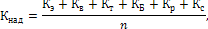 где:                          Кэ – надежность электроснабжения источника теплоты,                           Кв – надежность водоснабжения источника теплоты,Кт – надежность топливоснабжения источника теплоты,Кб – размер дефицита (соответствие тепловой мощности источников теплоты и пропускной способности тепловых сетей расчетным тепловым нагрузкам потребителей),Кр – коэффициент резервирования, который определяется отношением резервируемой на уровне центрального теплового пункта (квартала; микрорайона) расчетной тепловой нагрузки к сумме расчетных тепловых нагрузок подлежащих резервированию потребителей, подключенных к данному тепловому пункту,Кс – коэффициент состояния тепловых сетей, характеризуемый наличием ветхих, подлежащих замене трубопроводов.Данные критерии зависят от наличия резервного электро-, водо-, топливоснабжения, состояния тепловых сетей и пр., и определяются индивидуально для каждой системы теплоснабжения в соответствие с «Организационно-методическими рекомендациями по подготовке к проведению отопительного периода и повышению надежности систем коммунального теплоснабжения в городах и населенных пунктах Российской Федерации» МДС 41-6.2000 (утв. Приказом Госстроя РФ от 6 сентября . N 203).Критерии и коэффициент надежности приведены в таблице 2.5.Таблица 2.5.Критерии надежности систем теплоснабженияПри Кнад = 0,87 система теплоснабжения города относится к надежным (Кнад от 0,75 до 0,89) системам теплоснабжения.Для повышения надежности теплоснабжения рекомендуется провести наладочные работы на основании гидравлического расчета.Балансы теплоносителя                           Техническое водоснабжение осуществляется из сетей существующего водопровода.              Химическая	подготовка воды на  котельной «Авторемзавод» осуществляется системой ХВО с натрий-катионитовыми  фильтрами для    паровых котлов.                       Химическая	подготовка воды на  котельной «Титова»  осуществляется системой ВДПУ-2.                          Суммарное потребление воды для нужд теплоснабжения источниками тепловой энергии                  представлено в таблице 2.6.Таблица 2.6.                                                            Потребление воды для нужд теплоснабжения                                                                        МУП «ТЕПЛОЦЕНТРАЛЬ»Топливные балансы источников тепловой энергии и система обеспечения топливомСело Павловск газифицировано. Суммарное потребление газа  для нужд теплоснабжения источниками тепловой энергии представлено в таблице 2.7.Таблица 2.7.                                              Фактическое  потребление топлива для нужд теплоснабжения                                                                        МУП «ТЕПЛОЦЕНТРАЛЬ»Описание существующих технических и технологических проблем в системах теплоснабжения села.Среди проблем и особенностей теплоснабжения с. Павловск можно выделить следующие:Несвоевременное выполнение режимной наладки котлов, приводит к повышенным расходам теплоносителя, и соответственно нехватки теплоснабжения отдаленных потребителей. Подключение потребителей с малыми тепловыми нагрузками (гаражи, бани) к тепловым сетям, пропускная способность которых многократно превышает необходимую, при отсутствии дроссельных устройств.2.   Износ т/трасс котельных - до 75 %.      Среди положительных особенностей теплоснабжения можно отметить следующие:1. 60% т/трасс надземного исполнения, что способствует своевременному выявлению аварийных ситуацийПЕРСПЕКТИВНОЕ ПОТРЕБЛЕНИЕ ТЕПЛОВОЙ ЭНЕРГИИ НА ЦЕЛИ ТЕПЛОСНАБЖЕНИЯПерспективное потребление тепловой энергии этих строительных фондов по расчетам специалистов  представлено в таблице 2.8.Таблица 2.8.                                                      Перспективное потребление тепловой энергии                                                                     МУП «ТЕПЛОЦЕНТРАЛЬ»ЭЛЕКТРОННАЯ МОДЕЛЬ СИСТЕМЫ ТЕПЛОСНАБЖЕНИЯ с. ПАВЛОВСК                         Электронная модель системы теплоснабжения с. Павловск выполнена в программе Ascon                                   Компас 3DПЕРСПЕКТИВНЫЕ БАЛАНСЫ ТЕПЛОВОЙ МОЩНОСТИ ИСТОЧНИКОВ ТЕПЛОСНАБЖЕНИЯ И ТЕПЛОВОЙ НАГРУЗКИПотребление тепловой энергии будет увеличиваться за счет прироста строительных фондов, однако удельное потребление ресурсов должно снижаться в соответствие с требованиями Федерального закона Российской Федерации от 23 ноября . N 261-ФЗ «Об энергосбережении и о повышении энергетической эффективности и о внесении изменений в отдельные законодательные акты Российской Федерации» в течение пяти лет не менее чем на пятнадцать процентов с ежегодным снижением такого объема не менее чем на три процента. Снижение потребления ресурсов следует производить за счет выполнения мероприятий, рекомендованных по результатам энергетического обследования, за счет установки приборов автоматического регулирования, проведения режимно-наладочных работ, проведения модернизации котлов.Таблица 2.9.                                                             Прогноз выработки тепловой энергии                                                                          МУП «ТЕПЛОЦЕНТРАЛЬ»ПЕРСПЕКТИВНЫЕ БАЛАНСЫ ПРОИЗВОДИТЕЛЬНОСТИ ВОДОПОДГОТОВИТЕЛЬНЫХ УСТАНОВОК И МАКСИМАЛЬНОГО ПОТРЕБЛЕНИЯТЕПЛОНОСИТЕЛЯ ТЕПЛОПОТРЕБЛЯЮЩИМИ УСТАНОВКАМИ ПОТРЕБИТЕЛЕЙ, В ТОМ ЧИСЛЕ В АВАРИЙНЫХ РЕЖИМАХВ качестве теплоносителя во всех системах теплоснабжения села используется вода. Техническое водоснабжение осуществляется из сети водопровода села. Установки химической водоподготовки на котельных за исключением котельной «Авторемзавод» отсутствуют. Модернизация котельных и оснащение их установками ХВП могут быть выполнены по результатам рекомендаций, приведенных в отчете об энергетическом обследовании предприятия, с дальнейшим определением перспективных балансов и максимального потребления в аварийных режимах. Перспективное потребление воды на нужды теплоснабжения, исходя из современных условий и роста потребления тепла, представлено в таблице 2.10.Таблица 2.10.                                                  Перспективное потребление воды для нужд теплоснабжения                                                                        МУП «ТЕПЛОЦЕНТРАЛЬ»РЕШЕНИЯ ПО НОВОМУ СТРОИТЕЛЬСТВУ, РЕКОНСТРУКЦИИ ИТЕХНИЧЕСКОМУ ПЕРЕВООРУЖЕНИЮ ИСТОЧНИКОВ ТЕПЛОВОЙ ЭНЕРГИИПереоборудование котельных в источники комбинированной выработки электрической и тепловой энергии и перевод котельных в «пиковый» режим работы не планируется. Перераспределение тепловой нагрузки потребителей тепловой энергии предусматривается. Существующие температурные графики не изменятся.Таким	образом,	основными	мероприятиями	по	реконструкции	и	техническому перевооружению источников тепловой энергии являются дальнейшие работы по:Реконструкция котельной «Авторемзавод»Реконструкция котельной «Средняя школа»Помимо плановой замены котлов, рекомендуется провести замену насосного оборудования на более эффективное – с применением частотно-регулируемых приводов, после проведения наладки тепловых сетей.РЕШЕНИЯ ПО НОВОМУ СТРОИТЕЛЬСТВУ, РЕКОНСТРУКЦИИ ИТЕХНИЧЕСКОМУ ПЕРЕВООРУЖЕНИЮ ТЕПЛОВЫХ СЕТЕЙ И СООРУЖЕНИЙ НА НИХ	          Работники МУП «ТЕПЛОЦЕНТРАЛЬ  в качестве одного из первоочередных              мероприятий  по  новому  строительству, реконструкции  и  техническому  перевооружению              тепловых сетей рекомендуют проведение наладки тепловых сетей и последующую за ней замену                         насосного  оборудования  на  оборудование  меньшей мощности, что  потребует  наименьших              капитальных вложений.  Данное мероприятие окажется наиболее быстро окупаемым, поскольку              наладка  сетей  ранее  никогда  не  проводилась,  поэтому  все  котельные  несут              повышенные расходы.         Еще одним важным мероприятием является установка приборов учета тепла на источниках и у потребителей. Установка теплосчетчиков всех потребителей – задача дорогостоящая и требующая длительного внедрения. Её следует выделить в отдельную инвестиционную программу с разбивкой по годам при определении финансирования.К основным мероприятиям также следует отнести плановую замену теплосетей. Нормативный срок службы труб теплоснабжения составляет 25 лет, 80% участков, выработали свой ресурс. Основным критерием для оценки работоспособности труб обычно является проведение гидравлических испытаний перед очередным отопительным сезоном. Однако, если изношенная труба выдержала гидравлические испытания при повышенном давлении – это не является гарантией того, что она не порвется в период отопительного сезона. Конечно, есть трубы, которые без ремонта работают по 50 лет и более, но с точки зрения надежности, замена теплосетей, отработавших свой ресурс, остается основным мероприятием. Также следует отметить, что при проведении этой работы, рекомендуется устанавливать трубы меньшего диаметра там, где они неоправданно завышены, естественно оставляя запас для возможности подключения перспективных потребителей. Установка труб меньшего диаметра и замена на современные материалы позволяет снизить их монтажную стоимость и потери при передаче тепла и т.д. Помимо плановой замены сетей в связи с изношенностью, встречаются участки, менять которые необходимо с целью увеличения диаметров. Для замены и нового строительства сетей рекомендуется разработать отдельную инвестиционную программу с определением финансирования и конкретных сроков планируемого нового строительства.На существующих надземных участках трубопроводов рекомендуется произвести восстановление изоляции тепловых сетей.Таким образом, основными мероприятиями по новому строительству, реконструкции и техническому перевооружению тепловых сетей с. Павловск являются:Проведение наладки тепловых сетей.Разработка инвестиционной программы  установки приборов учета тепловой энергии на источниках и у потребителей.Разработка инвестиционной программы замены тепловых сетей с определением финансирования и конкретных сроков планируемого нового строительства.Восстановление изоляции надземных участков трубопроводов тепловых сетей.Оценка воздействия на окружающую средуВ соответствии со статьями 32-37 Федерального закона Российской Федерации от 10.01.2002 №7-ФЗ «Об охране окружающей среды» оценка воздействия на окружающую среду проводится при разработке предпроектной, в том числе прединвестиционной, и проектной документации, обосновывающей планируемую хозяйственную деятельность, которая может оказать прямое или косвенное негативное воздействие на окружающую среду. Размещение, проектирование, строительство, реконструкция, ввод в эксплуатацию, эксплуатация, консервация и ликвидация зданий, строений, сооружений и иных объектов должны осуществляться в соответствии с требованиями, предусматривающими мероприятия по предупреждению и устранению загрязнения окружающей среды, а также способы размещения отходов производства и потребления, способствующими охране окружающей среды, восстановлению природной среды, рекультивации земель, благоустройству территории, обеспечению экологической безопасности.На существующих котельных в с. Павловск установлены достаточные резервы мощности. На период разработки схемы теплоснабжения увеличения мощности по селу не предусмотрено. Предлагается только модернизация котельных с заменой основного оборудования без увеличения предельно допустимых выбросов (ПДВ) в атмосферу.. Работы по модернизации или строительству проводятся в рамках промышленной площадки котельной и воздействия на окружающую среду вне объекта не имеют.Схемой теплоснабжения предусмотрено увеличение протяженности тепловых сетей. В период эксплуатации тепловые сети не являются источником загрязнения воздушного бассейна и почвенного слоя. Аварийные выбросы исключены. Основным источником выделения загрязняющих веществ в период реконструкции будет являться строительная техника. Для сохранения почвенно-растительного слоя, его срезают бульдозером и сдвигают в бурты. Бурты размещают на возвышенных местах, чтобы не происходило их подтопление. Сохраненный почвенно-растительный слой используют для восстановления нарушенной территории.Таким образом, мероприятия, разработанные в рамках схемы теплоснабжения до 2030 года, не окажут существенного отрицательного влияния на почву и растительный мир городских и прилежащих территорий, и прямого или косвенного влияния на жилые  территории, среду обитания животных и произрастания растений.ПЕРСПЕКТИВНЫЕ ТОПЛИВНЫЕ БАЛАНСЫДля обеспечения перспективной выработки тепловой энергии, приведенной в п. 2.4., потребуются топливные ресурсы в размере, указанном в таблице 2.11.Таблица 2.11.Прогноз выработки тепловой энергии и потребления топлива                                                                МУП «ТЕПЛОЦЕНТРАЛЬ»ОЦЕНКА   НАДЕЖНОСТИ   ТЕПЛОСНАБЖЕНИЯСистема теплоснабжения города оценена как надежная (см. п. 2.1.7.) Поэтому отдельные мероприятия для большего повышения надежности в рамках разработки Схемы теплоснабжения до 2030 года не предусматриваются.ОБОСНОВАНИЕ ИНВЕСТИЦИЙ В НОВОЕ СТРОИТЕЛЬСТВО, РЕКОНСТРУКЦИЮ И ТЕХНИЧЕСКОЕ ПЕРЕВООРУЖЕНИЕРекомендуемое распределение затрат на проведение мероприятий по годам и рекомендуемая очередность представлены в таблице 2.13.Таблица 2.13.ОБОСНОВАНИЕ РЕШЕНИЯ ПО ОПРЕДЕЛЕНИЮ ЕДИНОЙ ТЕПЛОСНАБЖАЮЩЕЙ ОРГАНИЗАЦИИГарантирующей организацией по оказанию услуги теплоснабжения на территории Павловского сельсовета являются:                                  1. МУП «ТЕПЛОЦЕНТРАЛЬ», газовые котельные.3. СЦЕНАРИЙ РАЗВИТИЯ АВАРИЙ В СХЕМЕ ЦЕНТРАЛИЗОВАННОГО ТЕПЛОСНАБЖЕНИЯ3.1 Перечень возможных сценариев развития аварий, их описание, масштабы и уровень реагирования, типовые действия персонала МУП «ТЕПЛОЦЕНТРАЛЬ»ПРИЛОЖЕНИЯПриложение 1. Состав основного оборудования котельных.Приложение 2. Состав насосного оборудования котельных.Котельная « Авторемзавод»Котельная « Титова»Котельная « Психоинтернат»Котельная Райпо (« МОКХ»)Котельная « Средняя школа»Котельная « Бродковская школа»                                                                                                       УТВЕРЖДЕНАпостановлением Администрации Павловского районаот «___»___________2024  № __СХЕМА ТЕПЛОСНАБЖЕНИЯМУНИЦИПАЛЬНОГО ОБРАЗОВАНИЯ ПАВЛОВСКИЙ СЕЛЬСОВЕТ ПАВЛОВСКОГО РАЙОНА АЛТАЙСКОГО КРАЯНА ПЕРИОД ДО 2030 ГОДА(актуализация на 2025 г.)2024 год                               ВВЕДЕНИЕПроектирование систем теплоснабжения населенных пунктов представляет собой комплексную проблему, от правильного решения которой во многом зависят  масштабы необходимых капитальных вложений в эти системы. Прогноз спроса на тепловую энергию основан на прогнозировании развития поселения, в первую очередь его градостроительной деятельности, определенной генеральным планом на период до 2030 года.	 Схемы разрабатываются на основе анализа фактических тепловых нагрузок потребителей с учетом перспективного развития на 15 лет, структуры топливного баланса региона, оценки состояния существующих источников тепла и тепловых сетей и возможностей их дальнейшего использования, рассмотрения вопросов надежности, экономичности.	Основой для разработки и реализации схемы теплоснабжения муниципального образования Павловский сельсовет, далее МО Павловский сельсовет, до 2030 года является Федеральный закон от 27 июля 2010 года № 190-ФЗ «О теплоснабжении» (Статья 23.Организация развития систем теплоснабжения поселений, городских округов), регулирующий всю систему взаимоотношений в теплоснабжении и направленный на устойчивое и надежное снабжение тепловой энергии потребителей.	Проект схемы теплоснабжения (проект актуализированной схемы теплоснабжения) был разработан на основе документов территориального планирования, утвержденных в соответствии с законодательством о градостроительной деятельности и в соответствии с требованиями к схемам теплоснабжения, утвержденными постановлением Правительства Российской Федерации от 22 февраля 2012 г. N 154 "О требованиях к схемам теплоснабжения, порядку их разработки и утверждения" (далее - требования к схемам теплоснабжения).                    Технической базой для разработки являются:	- исполнительная документация по источникам тепла, тепловым сетям (ТС);	- эксплуатационная документация (расчетные температурные графики, данные по присоединенным тепловым нагрузкам, их видам и т.д.);	- конструктивные данные по видам прокладки и применяемым теплоизоляционных конструкций, сроки эксплуатации тепловых сетей;	- документы по хозяйственной и финансовой деятельности (действующие нормы и нормативы, тарифы и их составляющие, лимиты потребления, договоры на поставку топливно-энергетических ресурсов (ТЭР) и на пользование тепловой энергией, водой, данные потребления ТЭР на собственные нужды, по потерям ТЭР и т.д.).Краткая характеристика  территории.	МО Павловский сельсовет расположен на территории Павловского района, Алтайского края и находится на расстоянии 59 км от г. Барнаула. Площадь МО Павловского сельсовета составляет 34514,5 га.	МО Павловский сельсовет граничит:- на севере - с МО Елунинский сельсовет;- на востоке - с МО Павлозаводской сельсовет;-на юге – с МО Лебяжинский сельсовет;-на западе – с МО Рогозихинский сельсовет.	В состав территории МО Павловский сельсовет входят населенные пункты — с. Павловск, с. Боровиково.Таблица 1.1.1 - Сведения о площади и численности постоянного населения МО Павловский сельсовет (по состоянию на 01.01.2019 г.)	Основную производственную базу МО Павловский сельсовет  составляют  следующие предприятия:- ООО «Павловская хлебопекарня»;-ЗАО «Павловская птицефабрика»;- ЗАО БМК молокоприемный пункт;- ООО «Содружество»;- ГУП ДХ АК Центральное ДСУ филиал «Павловский»;- КГБПОУ «Павловский аграрный техникум»;- Союз крестьянских фермерских хозяйств;- ООО «СДСМ»;- ООО «Павловский ДОК».ЧАСТЬ 1ПОКАЗАТЕЛИ ПЕРСПЕКТИВНОГО СПРОСА НА ТЕПЛОВУЮ ЭНЕРГИЮ (МОЩНОСТЬ) И ТЕПЛОНОСИТЕЛЬ В УСТАНОВЛЕННЫХ ГРАНИЦАХ с. ПАВЛОВСК имикрорайона РЕМЗАВОДДля обеспечения тепловой энергией с. Павловск, специалисты и МУП «Павловские коммунальные системы» провели расчеты необходимых объемов потребления тепловой энергии. Результаты расчетов приведены в таблице 1.2.Прогноз объемов потребления тепловой энергииМУП «Павловские коммунальные системы»Таблица 1.1.ПЕРСПЕКТИВНЫЕ БАЛАНСЫ РАСПОЛАГАЕМОЙ ТЕПЛОВОЙ МОЩНОСТИ ИСТОЧНИКОВ ТЕПЛОВОЙ ЭНЕРГИИ И ТЕПЛОВОЙ НАГРУЗКИПОТРЕБИТЕЛЕЙВ настоящее время в связи с ростом тарифов на тепловую энергию и продолжающейся газификации вс. Павловск происходит отключение потребителей от сети центрального теплоснабжения. Рост площади жилищного фонда, подключаемого к сети центрального теплоснабжения, не происходит. В дальнейшем при вложении инвестиций возможно изменение отрицательной динамики подключенной тепловой нагрузки в положительную сторону. Прогноз потребления тепловой энергии по с. Павловск представлен в таблице                                                           Перспективные балансы тепловой энергии	МУП «Павловские коммунальные системы»Таблица 1.2.Зоны покрытия тепловых нагрузок котельными в перспективе останутся преимущественно существующими.ПЕРСПЕКТИВНЫЕ БАЛАНСЫТЕПЛОНОСИТЕЛЯДля обеспечения перспективного строительства теплоносителем в необходимом объеме строительство дополнительных водоводов или емкостей запаса воды не предусматривается. Водоснабжение источников тепловой энергии планируется осуществлять по существующей схеме. Подробное описание водоснабжения приведено в разделе 2.5. Перспективное потребление воды на нужды теплоснабжения, исходя из современных условий и роста потребления тепла, представлено в таблице 1.3.                                 Перспективное потребление воды для нужд теплоснабженияМУП «Павловские коммунальные системы»Таблица 1.3.РЕШЕНИЯ ПО НОВОМУ СТРОИТЕЛЬСТВУ, РЕКОНСТРУКЦИИИТЕХНИЧЕСКОМУ ПЕРЕВООРУЖЕНИЮ ИСТОЧНИКОВ ТЕПЛОВОЙ ЭНЕРГИИДля обеспечения качественного и надежного теплоснабжения потребителей в настоящее время, а также для обеспечения возможности подключения перспективных потребителей, необходимо выполнить ряд мероприятий по реконструкции и техническому перевооружению источников тепловой энергии.Решения по техническому перевооружению источников тепловой энергии с целью повышения эффективности работы систем теплоснабжения заключаются в переводе угольных котельных на природный газ с установкой модульных газовых котельных.Переоборудование котельных в источники комбинированной выработки электрической и тепловой энергии во время проведения мероприятий по реконструкции и техническому перевооружению источников тепловой энергии и после их окончания не предусматривается, также не планируется перевод котельных в «пиковый» режим работы.Решения о перспективной установленной тепловой мощности источников тепловой энергии с учетом аварийного и перспективного резерва с предложениями по утверждению срока ввода в эксплуатацию новых мощностей отражены в таблице1.4.Перспективная тепловая мощность источников тепловой энергииМУП «Павловские коммунальные системы»Таблица. 1.4.Таким образом, основными мероприятиями по реконструкции и техническому перевооружению источников тепловой энергии является ремонт и поддержание работоспособности котельных.РЕШЕНИЯ ПО НОВОМУ СТРОИТЕЛЬСТВУ И РЕКОНСТРУКЦИИ ТЕПЛОВЫХ СЕТЕЙРешения о новом строительстве и реконструкции тепловых сетей, необходимых для перераспределения тепловой нагрузки, для обеспечения перспективных приростов тепловой нагрузки во вновь осваиваемых районах села, для обеспечения нормативной надежности и безопасности теплоснабжения, возможны при наличии информации о строительстве и сносе потребителей тепловой энергии по годам и утвержденной инвестиционной программы строительства и реконструкции сетей. В связи с отсутствием таких данных, рекомендуется разработка инвестиционной программы замены тепловых сетей с определением финансирования и конкретных сроков планируемого нового строительства.Также в отношении тепловых сетей рекомендуется разработка проектной документации для проведения наладки для улучшения гидравлических режимов, установка тепловых счетчиков на источниках и у потребителей тепловой энергии, что позволит получать фактические данные по подаваемому в сеть и потребляемому теплу и корректировать фактические тепловые нагрузки. Данное мероприятие является затратным и требует утверждения финансирования, поэтому для установки тепловых счетчиков рекомендуется выделение этого мероприятия в отдельную инвестиционную программу.Таким образом, для обеспечения качественного и надежного теплоснабжения потребителей в настоящее время, а также для обеспечения возможности подключения перспективных потребителей, необходимо продолжить выполнение следующих мероприятий по новому строительству и реконструкции тепловых сетей: разработка проектной документации, проведение наладки тепловых сетей, разработка и реализация инвестиционной программы установки тепловых счетчиков на источниках с определением и сроками порядка финансирования, разработка и реализация инвестиционной программы замены тепловых сетей с определением финансирования и конкретных сроков планируемого нового строительства, восстановление изоляции надземных участков трубопроводов тепловыхсетей.ПЕРСПЕКТИВНЫЕ ТОПЛИВНЫЕ БАЛАНСЫДля обеспечения перспективной выработки тепловой энергии, приведенной в п. 1.4., потребуются топливные ресурсы в размере, указанном в таблице 1.5Прогноз выработки тепловой энергии и потребления топлива (по приказам Минстроя)                                                  МУП «Павловские коммунальные системы»Таблица 1.5.* - в  целом по предприятиюИНВЕСТИЦИИ В НОВОЕ СТРОИТЕЛЬСТВО, РЕКОНСТРУКЦИЮ И ТЕХНИЧЕСКОЕПЕРЕВООРУЖЕНИЕДля выполнения предложенных мероприятий требуются капитальные вложения до 2030 года. Рекомендуемая очередность и затраты приведены в таблице 1.6.Основные мероприятия по развитию системы теплоснабжения с. ПавловскТаблица 1.6.1.16.      РЕШЕНИЕ ПО ОПРЕДЕЛЕНИЮ ЕДИНОЙ ТЕПЛОСНАБЖАЮЩЕЙ ОРГАНИЗАЦИИЕдиными теплоснабжающими организациями по оказанию услуги теплоснабжения на территории Павловского сельсовета  являются:                                  1. МУП «ТЕПЛОЦЕНТРАЛЬ», газовые котельные.                                  1. МУП «Павловские коммунальные системы», угольные  котельные.ЧАСТЬ 2. ОБОСНОВЫВАЮЩИЕ МАТЕРИАЛЫСУЩЕСТВУЮЩЕЕ ПОЛОЖЕНИЕ В СФЕРЕ ПРОИЗВОДСТВА, ПЕРЕДАЧИ И ПОТРЕБЛЕНИЯ ТЕПЛОВОЙ ЭНЕРГИИ ДЛЯ ЦЕЛЕЙТЕПЛОСНАБЖЕНИЯФункциональная структура теплоснабженияТеплоснабжающими организациями в с. Павловск являются                                                           МУП «ТЕПЛОЦЕНТРАЛЬ» и МУП «Павловские коммунальные системы», отапливающие основную часть жилого фонда. Небольшая часть жилищного фонда находится на индивидуальном отоплении. Кроме этого, некоторые предприятия производят тепловую энергию, для собственного потребления.Источники тепловой энергииИсточниками теплоснабжения являются котельные  «Чайка», «ПМК-1», «Энтузиастов». Система теплоснабжения котельных одноконтурная закрытая. Все котельные работают на угле. Водоснабжение котельных осуществляется от существующего водопровода с. Павловск. Все котельные имеют запасы мощности.Полный перечень основного и вспомогательного оборудования котельных с техническими характеристиками приводится в приложении 1.Таблица 2.1.Резервы мощности по котельным без учета потерь в тепловых сетях                                                МУП «Павловские коммунальные системы»	уТепловой баланс по котельным представлен в таблице 2.2.Тепловой баланс котельныхМУП «Павловские коммунальные системы»Таблица 2.2.Тепловые сети, сооружения на них и тепловые пунктыТепловые  сети МУП «Павловские коммунальные системы» имеют протяженность 2,799 км в двухтрубном исчислении, диаметры труб от 25 мм до 159 мм. Прокладка сетей – надземная на низких опорах, а также – подземная бесканальная.Компенсация температурных деформаций трубопроводов тепловой сети осуществляется за счет «П» - образных компенсаторов и углов поворота теплотрассы. Трубопроводы тепловой сети имеют изоляцию из минераловатных матов. Состояние изоляции надземных трубопроводов неудовлетворительное.Cхема тепловых сетей представлена в электронном виде. С помощью данной программы создана графическая схема тепловых сетей с указанием протяженности т/трасс, отапливаемых объемов, диаметров труб.Технологические зоны действия источников тепловой энергии в системах теплоснабженияТехнологические зоны действия источников тепловой энергии в системах теплоснабжения представлены в Электронной схеме теплоснабжения c.Павловск.Тепловые нагрузки потребителей, групп потребителей в технологических зонах действия источников тепловойэнергииСистемы отопления потребителей, подключенных к тепловым сетям от котельных, присоединены по непосредственной схеме.Потребление тепловой энергии в расчетных элементах территориального деления приведено в электронной схеме теплоснабжения.Балансы тепловой мощности и тепловой нагрузки в технологических зонах действия источников тепловой энергииБалансы установленной, располагаемой тепловой мощности и тепловой мощности нетто, потерь в тепловых сетях и присоединенной тепловой нагрузки по источникам теплоснабжения приведены в таблице 2.3.Таблица 2.3.Балансы тепловой мощностиМУП «Павловские коммунальные системы»Резервы тепловой мощности нетто по источникам тепловой энергии представлены в таблице 2.4.Резервы тепловой мощности нетто            МУП «Павловские коммунальные системы»Таблица 2.4.Безопасность и надежность теплоснабженияДля определения надежности систем теплоснабжения используются критерии, характеризующие состояние электроснабжения, водоснабжения, топливоснабжения источников теплоты, соответствие мощности теплоисточников и пропускной способности тепловых сетей расчетным тепловым нагрузкам, техническое состояние и резервирование тепловых сетей.Показатель надежности рассчитывается по формуле:где:Кэ – надежность электроснабжения источника теплоты,                                                                                                                         Кв – надежность водоснабжения источника теплоты,Кт – надежность топливоснабжения источника теплоты,Кб – размер дефицита (соответствие тепловой мощности источников теплоты и пропускной способности тепловых сетей расчетным тепловым нагрузкам потребителей),Кр – коэффициент резервирования, который определяется отношением резервируемой на уровне центрального теплового пункта (квартала; микрорайона) расчетной тепловой нагрузки к сумме расчетных тепловых нагрузок подлежащих резервированию потребителей, подключенных к данному тепловомупункту,Кс – коэффициент состояния тепловых сетей, характеризуемый наличием ветхих, подлежащих замене трубопроводов.Критерии и коэффициент надежности приведены в таблице 2.5.Таблица 2.5.Критерии надежности систем теплоснабженияПри Кнад=0,76 система теплоснабжения муниципального образования относится к надежным (Кнад от 0,75 до 0,89) системам теплоснабжения.Для повышения надежности теплоснабжения рекомендуется провести замену ветхих тепловых сетей на новые, предизолированные в заводской теплоизоляции.Балансы теплоносителяТехническое водоснабжение осуществляется из сетей существующего водопровода. Химическая	подготовка	воды	на	котельных	отсутствует, суммарное потребление воды для нужд теплоснабжения источниками тепловой энергии представлено в таблице 2.6.Таблица 2.6.Потребление воды для нужд теплоснабжения                                                        МУП «Павловские коммунальные системы»Топливные балансы источников тепловой энергии и система обеспечения топливомСело Павловск газифицировано, все котельные газовые, кроме кот.Чайка, кот. ПМК 1, кот. Энтузиастов. Суммарное потребление угля для нужд теплоснабжения источниками тепловой энергии представлено в таблице 2.7.Таблица 2.7.Потребление топлива для нужд теплоснабженияМУП «Павловские коммунальные системы» Описание существующих технических и технологических проблем в системах теплоснабжения села.Среди проблем и особенностей теплоснабжения с. Павловск можно выделить следующие:Использование рядового угля проводит снижению КПД котлов и повышенному расходу топлива на выработку единицы тепловой энергии. Не выполнение режимной наладки котлов и тепловых сетей  приводит к повышенным расходам теплоносителя, и соответственно работе приборов учета тепловой энергии в нештатном режиме при котором отключается учет тепловой энергии и нехватке тепловой энергии отдаленных потребителей. Подключение потребителей с малыми тепловыми нагрузками к тепловым сетям, пропускная способность которых многократно превышает необходимую, при отсутствии дроссельных устройств.2.   Износ т/трасс котельных-  до 100 %.     Среди положительных особенностей теплоснабжения можно отметить следующие:1. 60% т/трасс надземного исполнения, что способствует своевременному выявлению аварийных ситуаций.ПЕРСПЕКТИВНОЕ ПОТРЕБЛЕНИЕ ТЕПЛОВОЙ ЭНЕРГИИ НА ЦЕЛИ ТЕПЛОСНАБЖЕНИЯПерспективное потребление тепловой энергии этих строительных фондов по расчетам специалистов  представлено в таблице 2.8.Таблица 2.8.Перспективное потребление тепловой энергии                                                                     МУП «Павловские коммунальные системы»ЭЛЕКТРОННАЯ МОДЕЛЬ СИСТЕМЫ ТЕПЛОСНАБЖЕНИЯ с.ПАВЛОВСКЭлектронная модель системы теплоснабжения с. Павловск выполнена в программе Аскон Компас 3Д.ПЕРСПЕКТИВНЫЕ БАЛАНСЫ ТЕПЛОВОЙ МОЩНОСТИ ИСТОЧНИКОВ ТЕПЛОСНАБЖЕНИЯ И ТЕПЛОВОЙНАГРУЗКИПотребление тепловой энергии будет увеличиваться за счет прироста строительных фондов, однако удельное потребление ресурсов должно снижаться в соответствие с требованиями Федерального закона Российской Федерации от 23 ноября 2009 г. N 261-ФЗ «Об энергосбережении и о повышении энергетической эффективности и о внесении изменений в отдельные законодательные акты Российской Федерации» в течение пяти лет не менее чем на пятнадцать процентов с ежегодным снижением такого объема не менее чем на три процента. Снижение потребления ресурсов следует производить за счет выполнения мероприятий, рекомендованных по результатам энергетического обследования, за счет установки приборов автоматического регулирования, проведения режимно-наладочных работ, проведения модернизации котлов.Таблица 2.9.Прогноз выработки тепловой энергии.МУП «Павловские коммунальные системы»* - в  целом по предприятиюПЕРСПЕКТИВНЫЕ БАЛАНСЫ ПРОИЗВОДИТЕЛЬНОСТИ ВОДОПОДГОТОВИТЕЛЬНЫХ УСТАНОВОК И МАКСИМАЛЬНОГОПОТРЕБЛЕНИЯТЕПЛОНОСИТЕЛЯ ТЕПЛОПОТРЕБЛЯЮЩИМИ УСТАНОВКАМИ ПОТРЕБИТЕЛЕЙ, В ТОМ ЧИСЛЕ В АВАРИЙНЫХ РЕЖИМАХВ качестве теплоносителя во всех системах теплоснабжения села используется вода. Техническое водоснабжение осуществляется из сети водопровода села. Установки химической водоподготовки на котельных отсутствуют. Модернизация котельных и оснащение их установками ХВП могут быть выполнены по результатам рекомендаций, приведенных в отчете об энергетическом обследовании предприятия, с дальнейшим определением перспективных балансов и максимального потребления в аварийных режимах. Перспективное потребление воды на нужды теплоснабжения, исходя из современных условий и роста потребления тепла, представлено в таблице 2.10.Таблица 2.10.Перспективное потребление воды для нужд теплоснабженияМУП «Павловские коммунальные системы»РЕШЕНИЯ ПО НОВОМУ СТРОИТЕЛЬСТВУ, РЕКОНСТРУКЦИИИТЕХНИЧЕСКОМУ ПЕРЕВООРУЖЕНИЮ ИСТОЧНИКОВ ТЕПЛОВОЙ ЭНЕРГИИПереоборудование котельных в источники комбинированной выработки электрической и тепловой энергии и перевод котельных в «пиковый» режим работы не планируется. Перераспределение тепловой нагрузки потребителей тепловой энергии предусматривается. Существующие температурные графики не изменятся.РЕШЕНИЯ ПО НОВОМУ СТРОИТЕЛЬСТВУ, РЕКОНСТРУКЦИИИТЕХНИЧЕСКОМУ ПЕРЕВООРУЖЕНИЮ ТЕПЛОВЫХ СЕТЕЙ И СООРУЖЕНИЙ НА НИХ	Работники МУП «ПКС» в качестве одного из первоочередных мероприятий по новому строительству, реконструкции и техническому перевооружению тепловых сетей рекомендуют проведение наладки тепловых сетей. Данное мероприятие окажется наиболее быстро окупаемым, поскольку наладка сетей ранее никогда не проводилась, а также практически все котельные несут повышенные расходы.Еще одним важным мероприятием является установка приборов учета тепла на источниках.К основным мероприятиям также следует отнести плановую замену теплосетей. Нормативный срок службы труб теплоснабжения составляет 25 лет, 95% участков, выработали свой ресурс. Основным критерием для оценки работоспособности труб обычно является проведение гидравлических испытаний перед очередным отопительным сезоном. Однако, если изношенная труба выдержала гидравлические испытания при повышенном давлении – это не является гарантией того, что она не порвется в период отопительного сезона. Конечно, есть трубы, которые без ремонта работают по 50 лет и более, но с точки зрения надежности, замена теплосетей, отработавших свой ресурс, остается основным мероприятием. Для замены и нового строительства сетей рекомендуется разработать отдельную инвестиционную программу с определением финансирования и конкретных сроков планируемого нового строительства.На существующих надземных участках трубопроводов рекомендуется произвести восстановление изоляции тепловых сетей.Таким образом, основными мероприятиями по новому строительству, реконструкции и техническому перевооружению тепловых сетей с. Павловск являются:Выполнение гидравлического расчета и наладки тепловых сетей.Разработка инвестиционной программы замены тепловых сетей с определением финансирования и конкретных сроков планируемого нового строительства.Восстановление изоляции надземных участков трубопроводов тепловых сетей.Оценка воздействия на окружающую средуВ соответствии со статьями 32-37 Федерального закона Российской Федерации от 10.01.2002 №7-ФЗ «Об охране окружающей среды» оценка воздействия на окружающую среду проводится при разработке предпроектной, в том числе прединвестиционной, и проектной документации, обосновывающей планируемую хозяйственную деятельность, которая может оказать прямое или косвенное негативное воздействие на окружающую среду. Размещение, проектирование, строительство, реконструкция, ввод в эксплуатацию, эксплуатация, консервация и ликвидация зданий, строений, сооружений и иных объектов должны осуществляться в соответствии с требованиями, предусматривающими мероприятия по предупреждению и устранению загрязнения окружающей среды, а также способы размещения отходов производства и потребления, способствующими охране окружающей среды, восстановлению природной среды, рекультивации земель, благоустройству территории, обеспечению экологической безопасности.На существующих котельных вс. Павловск установлены достаточные резервы мощности. На период разработки схемы теплоснабжения увеличения мощности по селу непредусмотрено. Предлагается только модернизация котельных с заменой основного оборудования без увеличения предельно допустимых выбросов (ПДВ) в атмосферу. Предлагаемый вариант модернизации котельной «Чайка» осуществляется за счет установки автоматики и перевода на природный газ, что не влечет увеличения ПДВ. Работы по модернизации или строительству проводятся в рамках промышленной площадки котельной и воздействия на окружающую среду вне объекта не имеют.Схемой теплоснабжения предусмотрено увеличение протяженности тепловых сетей. В период эксплуатации тепловые сети не являются источником загрязнения воздушного бассейна и почвенного слоя. Аварийные выбросы исключены. Основным источником выделения загрязняющих веществ в период реконструкции будет являться строительная техника. Для сохранения почвенно-растительного слоя, его срезают бульдозером и сдвигают в бурты. Бурты размещают на возвышенных местах, чтобы не происходило их подтопление. Сохраненный почвенно-растительный слой используют для восстановления нарушенной территории.Таким образом, мероприятия, разработанные в рамках схемы теплоснабжения до 2030 года, не окажут существенного отрицательного влияния на почву и растительный мир городских и прилежащих территорий, и прямого или косвенного влияния на жилые  территории, среду обитания животных и произрастания растений.ПЕРСПЕКТИВНЫЕ ТОПЛИВНЫЕБАЛАНСЫДля обеспечения перспективной выработки тепловой энергии, приведенной в п. 2.4., потребуются топливные ресурсы в размере, указанном в таблице 2.11.Таблица 2.11.Прогноз выработки тепловой энергии и потребления топлива                                                                МУП «Павловские коммунальные системы»* - в  целом по предприятиюОЦЕНКА НАДЕЖНОСТИТЕПЛОСНАБЖЕНИЯСистема теплоснабжения города оценена как надежная (см. п. 2.1.7.) Поэтому отдельные мероприятия для большего повышения надежности в рамках разработки Схемы теплоснабжения до 2030 года не предусматриваются.ОБОСНОВАНИЕ ИНВЕСТИЦИЙ В НОВОЕ СТРОИТЕЛЬСТВО, РЕКОНСТРУКЦИЮ И ТЕХНИЧЕСКОЕПЕРЕВООРУЖЕНИЕРекомендуемое распределение затрат на проведение мероприятий по годам и рекомендуемая очередность представлены в таблице 2.13.Таблица 2.13.3. СЦЕНАРИЙ РАЗВИТИЯ АВАРИЙ В СХЕМЕ ЦЕНТРАЛИЗОВАННОГО ТЕПЛОСНАБЖЕНИЯПеречень возможных сценариев развития аварий, их описание, масштабы и уровень реагирования, типовые действия персонала МУП «ТЕПЛОЦЕНТРАЛЬ»ПРИЛОЖЕНИЯПриложение 1. Состав основного оборудования котельных.Приложение 2. Состав насосного оборудования котельных.Котельная « ПМК1»Котельная «Чайка»Котельная « Энтузиастов»                                                                                                      УТВЕРЖДЕНАпостановлением Администрации Павловского районаОт «___» __________2024 №__СХЕМА ТЕПЛОСНАБЖЕНИЯ                                       МУНИЦИПАЛЬНОГО ОБРАЗОВАНИЯСТУКОВСКИЙ СЕЛЬСОВЕТПАВЛОВСКОГО РАЙОНА АЛТАЙСКОГО КРАЯ                                                   НА ПЕРИОД ДО 2030 ГОДА                                                                                      (актуализация на 2025 год)                           2024 годОГЛАВЛЕНИЕВВЕДЕНИЕПроектирование систем теплоснабжения населенных пунктов представляет собой комплексную проблему, от правильного решения которой во многом зависят масштабы необходимых капитальных вложений в эти системы. Прогноз спроса на тепловую энергию основан на прогнозировании развития поселения, в первую очередь его градостроительной деятельности, определенной генеральным планом на период до 2030 года.Схемы разрабатываются на основе анализа фактических тепловых нагрузок потребителей с учетом перспективного развития на 15 лет, структуры топливного баланса региона, оценки состояния существующих источников тепла и тепловых сетей и возможностей их дальнейшего использования, рассмотрения вопросов надежности, экономичности.          Основой для разработки и реализации схемы теплоснабжения муниципального образования  Стуковский сельсовет, далее МО Стуковский сельсовет, до 2030 года является Федеральный закон от 27 июля 2010 года № 190-ФЗ "О теплоснабжении" (Статья 23. Организация развития систем теплоснабжения поселений, городских округов), регулирующий всю систему взаимоотношений в теплоснабжении и направленный на устойчивое и надежное снабжение тепловой энергией  потребителей.        Проект схемы теплоснабжения (проект актуализированной схемы теплоснабжения) был разработан  на основе документов территориального планирования, утвержденных в соответствии с законодательством о градостроительной деятельности и в соответствии с требованиями к схемам теплоснабжения, утвержденными постановлением Правительства Российской Федерации от 22 февраля 2012 г. N 154 "О требованиях к схемам теплоснабжения, порядку их разработки и утверждения" (далее - требования к схемам теплоснабжения).Технической базой для разработки являются:исполнительная документация по источникам тепла, тепловым сетям (ТС);эксплуатационная документация (расчетные температурные графики, данные по присоединенным тепловым нагрузкам, их видам и т.д.);конструктивные данные по видам прокладки и применяемым теплоизоляцион- ных конструкций, сроки эксплуатации тепловых сетей;документы по хозяйственной и финансовой деятельности (действующие нормы и нормативы, тарифы и их составляющие, лимиты потребления, договоры на поставку топливно-энергетических ресурсов (ТЭР) и на пользование тепловой энергией, водой, данные потребления ТЭР на собственные нужды, по потерям ТЭР и т.д.).                                                      I. ОБЩАЯ  ЧАСТЬ               Краткая характеристика территорииМО Стуковский сельсовет расположен в южной части Павловского района Алтайского края и граничит с Черемновским, Новозоринским и Комсомольским, сельсоветами Павловского района, а также с Калманским районом Алтайского края.Находится в 20 км от краевого центра г. Барнаул и в 30 км от районного центра с. Павловск. Площадь МО Стуковского сельсовета составляет 2000 Га.                      В состав территории МО Стуковский сельсовет входят населенные пункты: с. Стуково         и с. Сараи.Таблица 1.1.1 Сведения о площади и численности постоянного населения МО Стуковский сельсоветОсновную производственную базу МО Стуковский сельсовет составляют следующие предприятия:ООО «Агрофирма «Черемновская»;филиал ФГУП «Почта России» УФПС Алтайского края ОСП Павловский почтамт ОПС Стуково;АТС с. Стуково, филиал ПАО «Ростелеком»;филиал ОАО «Сбербанк России»;Стуковская СОШ;«Огонек» детский сад.II. ОБОСНОВЫВАЮЩИЕ  МАТЕРИАЛЫ  К СХЕМЕ ТЕПЛОСНАБЖЕНИЯГлава 1. Существующее положение в сфере производства, передачи и потребления тепловой энергии для целей теплоснабжения.Часть 1. Функциональная структура теплоснабжения          В настоящее время централизованное теплоснабжение потребителей МО Стуковский сельсовет осуществляется от 1 отопительной котельной:Котельная с. Стуково  МУП «ТЕПЛОЦЕНТРАЛЬ»Таблица 2.1.1. Обобщенная характеристика системы теплоснабжения МО Стуковский сельсоветЗоны действия индивидуальных источников теплоснабженияВ с. Стуково централизованное теплоснабжение осуществляется от 1 источника тепла, от которого отапливаются социально значимые объекты, жилые дома и прочие потребители. Индивидуальное теплоснабжение распространяется на частный сектор и представлено только индивидуальными источниками тепла.Часть 2. Источники тепловой энергииТаблица 2.2.1 Описание котельной             Часть 3. Тепловые сетиОписание тепловых сетей источников теплоснабжения МО Стуковский сельсовет представлено в табл. 2.3.1-2.3.7 Схема теплосетей от котельной с. СтуковоУсловные обозначения: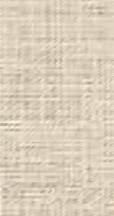 Теплотрасса Наименование объектаШколаРис. 2.3.1. Схема тепловой сети котельной МУП «ТЕПЛОЦЕНТРАЛЬ» с. СтуковоТаблица 2.3.1. Описание тепловой сети котельной МУП «ТЕПЛОЦЕНТРАЛЬ» с. СтуковоЧасть 4. Зоны действия источников тепловой энергииНа территории МО Стуковский сельсовет действует 1 источник теплоснабжения отапливающий объекты жилого фонда и социальной сферы. Описание зон действия источника теплоснабжения с указанием адресной привязки и перечнем подключенных объектов приведено в табл. 2.4.1.Таблица 2.4.1. Зона действия источников теплоснабжения МО Стуковский сельсовет.Часть 5. Тепловые нагрузки потребителей тепловой энергии, групп потребителей тепловой энергии в зонах действия источников тепловой энергииПотребление тепловой энергии при расчетных температурах наружного воздуха может быть основано на анализе тепловых нагрузок потребителей, установленных в договорах теплоснабжения, в отношении которых установлен долгосрочный тариф с разбивкой тепловых нагрузок на максимальное потребление тепловой энергии на отопление, вентиляцию, горячее водоснабжение и технологические нужды.                                      Таблица 2.5.1. Структура полезного отпуска тепловой энергии к котельной                                                                       МО Стуковский сельсоветЧасть 6. Балансы тепловой мощности и тепловой нагрузки в зонах действия источников тепловой энергии.Балансы установленной, располагаемой тепловой мощности, тепловой мощности нетто и тепловой нагрузки, включающие все расчетные элементы территориального деления поселения, представлены в табл. 2.6.1 - 2.6.2               Таблица 2.6.1. Баланс тепловой мощности котельной МО Стуковский сельсовет                            Таблица 2.6.2. Структура полезного отпуска тепловой энергии от котельной                                                               МО Стуковский сельсовет                      Часть 7. Описание существующих и технологических проблем в системах                                                                                                  теплоснабжения поселенияИз статьи 23 Федерального закона от 27 июля 2010 года №190-ФЗ "О теплоснабжении" следует:Статья 23. Организация развития систем теплоснабжения поселений, городских округовРазвитие систем теплоснабжения поселений, городских округов осуществляется в целях удовлетворения спроса на тепловую энергию, теплоноситель и обеспечения надежного теплоснабжения наиболее экономичным способом при минимальном вредном воздействии на окружающую среду, экономического стимулирования развития и внедрения энергосберегающих технологий.Развитие системы теплоснабжения поселения или городского округа осуществляется на основании схемы теплоснабжения, которая должна соответствовать документам территориального планирования поселения или городского округа, в том числе схеме планируемого размещения объектов теплоснабжения в границах поселения или городского округа.Уполномоченные в соответствии с настоящим Федеральным законом органы должны осуществлять разработку, утверждение и ежегодную актуализацию схем теплоснабжения, которые должны содержать:определение условий организации централизованного теплоснабжения, индивидуального теплоснабжения, а также поквартирного теплоснабжения;решение о загрузке источников тепловой энергии, принятые в соответствии со схемой теплоснабжения;графики совместной работы источников тепловой энергии, функционирующих в режиме комбинированной выработки электрической и тепловой энергии, и котельных, в том числе график перевода котельных в "Пиковый" режим функционирования;меры по консервации избыточных источников тепловой энергии;меры по переоборудованию котельных в источники комбинированной выработки электрической и тепловой энергии;радиус эффективного теплоснабжения, позволяющий определить условия, при которых подключение тепло потребляющих установок к системе теплоснабжения целесообразно вследствие увеличения совокупных расходов в указанной системе;оптимальный температурный график и оценку затрат при необходимости его изменения.В настоящее время сложилась следующая ситуация с централизованным теплоснабжением МО Стуковский сельсовет:Анализ расчетов тепловой мощности показал, что в зависимости от тепловой мощности источника теплоты системы теплоснабжения можно классифицировать по следующим категориям:централизованные более 20 Гкал/час;умеренно централизованное от 3 до 20 Гкал/час;децентрализованное от 1 до 3 Гкал/час;автономные от 0,1 до 1 Гкал/час;-  местные до 0,1 Гкал/час.Таблица 2.7.1. Категории тепловой мощности котельной МО Стуковский сельсовет                                        Павловского района Алтайского краяТепловые сети также оцениваются по значению тепловой напряженности - отношению тепловой нагрузки в Гкал к протяженности сети в км.              Таблица 2.7.2. Тепловая напряженность теплоснабжающих организаций, действующих                                                                                                                               на территории МО Стуковский сельсоветОписание технологических проблем системы теплоснабжения МО Стуковский сельсовет дающую низкую эффективность теплоснабжения:- высокие тепловые потери 26 % связаны с плохим состоянием теплоизоляции трубопроводов тепловых сетей;высокая степень износа котельного оборудования и тепловых сетей;гидравлическая разбалансировка отдельных участков тепловой сети приводит к изменению реального распределения расходов относительно расчетных;высокая стоимость топлива.            Глава 2. Перспективное потребление тепловой энергии на цели                                                                                   теплоснабженияЧасть 1. Данные базового уровня потребления тепла на теплоснабжениеДанные базового уровня потребления тепла на цели теплоснабжения представлены в таблице 2.8.1Таблица 2.8.1 базовый уровень потребления тепла на цели теплоснабженияТепловой баланс котельной    2025 год              Часть 2. Прогнозы приростов площади строительных фондовПриросты площадей строительных фондов планируется за счет многоэтажного и малоэтажного индивидуального жилищного строительства, а также объекты социальной сферы.             Часть 3. Прогнозы приростов потребления тепловой энергии (мощности)Теплоснабжение прогнозируемых к строительству объектов предусматривается  от централизованного теплоснабжения и от индивидуальных источников тепловой энергии. ОЦЕНКА   НАДЕЖНОСТИ   ТЕПЛОСНАБЖЕНИЯСистема теплоснабжения города оценена как надежная (см. п. 2.1.7.) Поэтому отдельные мероприятия для большего повышения надежности в рамках разработки Схемы теплоснабжения до 2030 года не предусматриваются.ОБОСНОВАНИЕ ИНВЕСТИЦИЙ В НОВОЕ СТРОИТЕЛЬСТВО, РЕКОНСТРУКЦИЮ И ТЕХНИЧЕСКОЕ ПЕРЕВООРУЖЕНИЕРекомендуемое распределение затрат на проведение мероприятий по годам и рекомендуемая очередность представлены в таблице 2.13.Таблица 2.13.ОБОСНОВАНИЕ РЕШЕНИЯ ПО ОПРЕДЕЛЕНИЮ ЕДИНОЙ ТЕПЛОСНАБЖАЮЩЕЙ ОРГАНИЗАЦИИЕдиной теплоснабжающей организацией по оказанию услуги теплоснабжения на территории Стуковского сельсовета являются:  1. МУП «ТЕПЛОЦЕНТРАЛЬ».Глава 3. Предложения по строительству, реконструкции и техническому перевооружению источников тепловой энергии и тепловых сетей.Для обеспечения качественного и надежного теплоснабжения потребителей в настоящее время, а также для обеспечения возможности подключения перспективных потребителей, необходимо выполнить ряд мероприятий по реконструкции и техническому перевооружению источников тепловой энергии.                            В настоящее время мероприятия МУП «Теплоцентраль»  включают в себя своевременное проведение текущего и аварийного ремонта зданий и оборудования котельных, текущего и аварийного ремонта тепловых сетей, с целью увеличения эксплуатационного ресурса и качественного надежного обеспечения потребителей.Переоборудование котельных в источники комбинированной выработки электрической и тепловой энергии во время проведения мероприятий по реконструкции и техническому перевооружению источников тепловой энергии и после их окончания не предусматривается, также не планируется перевод котельных в «пиковый» режим работы.Решения о перспективной установленной тепловой мощности источников тепловой энергии с учетом аварийного и перспективного резерва с предложениями по утверждению срока ввода в эксплуатацию новых мощностей отражены в таблице.В связи с техническим состоянием источника тепловой энергии МО Стуковский сельсовет и тепловых сетей этого источника, основным направлением в развитии системы теплоснабжения МО Стуковский сельсовет на расчетный период до 2030 года является модернизация систем теплоснабжения.  Провести модернизацию изношенного и более энергозатратного котельного оборудования на энергоэффективное (котлы, насосы, тягодутьевое оборудование, освещение).  III СХЕМА ТЕПЛОСНАБЖЕНИЯРаздел	1.	Показатели	перспективного	спроса	на	тепловую	энергию (мощность) и теплоноситель в установленных границах территории поселенияПоказатели перспективного спроса на тепловую энергию представлены в табл. 3.1.1Таблица	3.1.1.	Показатели	перспективного	спроса	на	тепловую	энергию                     централизованного источника теплоснабжения.                  Раздел  2. Перспективные балансы располагаемой тепловой мощности                                         источников тепловой энергии и тепловой нагрузки потребителей                                                                   МУП «ТЕПЛОЦЕНТРАЛЬ»                                                                                                                                                                                                                                                                             Таблица 3.2.1   В МО Стуковский сельсовет теплоснабжение жилищного фонда и объектов инфраструктуры осуществляется различными способами - индивидуальными и централизованными источниками тепла.           Централизованными источниками теплоснабжения является 1 отопительная котельная.   Зоны, не охваченные источниками централизованного теплоснабжения, имеют индивидуальное теплоснабжение.                                  ПЕРСПЕКТИВНЫЕ БАЛАНСЫ ТЕПЛОНОСИТЕЛЯ          Для обеспечения перспективного строительства теплоносителем в необходимом объеме строительство дополнительных водоводов или емкостей запаса воды не предусматривается. Водоснабжение источников тепловой энергии планируется осуществлять по существующей схеме в разделе. Перспективное потребление воды на нужды теплоснабжения, исходя из современных условий и роста потребления тепла, представлено в таблице 3.2.2                               Перспективное потребление воды для нужд теплоснабжения                                                            МУП «ТЕПЛОЦЕНТРАЛЬ                                                                                                                                                                                                  Таблица 3.2.2                                              ПЕРСПЕКТИВНЫЕ ТОПЛИВНЫЕ БАЛАНСЫДля обеспечения перспективной выработки тепловой энергии, приведенной в п. 3.2.1,                                                потребуются топливные ресурсы в размере, указанном в таблице 3.2.4.                                   Прогноз выработки тепловой энергии и потребления топливаРаздел  5. Перспективные топливные балансыПерспективные топливные балансы для каждого источника тепловой энергии расположенного в границах поселения, рассчитываются на основе качества топлива.                                                                МУП «ТЕПЛОЦЕНТРАЛЬ»                                                                                                   Таблица 3.2.4Раздел 6. Инвестиции в строительство, реконструкцию и техническое                                                              перевооружениеПредложения по инвестированию средств в существующие объекты или инвестиции, предлагаемые для осуществления определенными организациями, утверждаются в схеме теплоснабжения только при наличии согласия лиц, владеющих на праве собственности или ином законном праве данными объектами, или соответствующих организаций на реализацию инвестиционных проектов.Раздел 7.  Решение об определении единой теплоснабжающей организации.         Единой  теплоснабжающей организацией по оказанию услуги теплоснабжения                                                            на территории Стуковского сельсовета  является    Муниципальное унитарное предприятие «Павловская теплоцентраль» Павловского района Алтайского края.Раздел 9. Решения по бесхозяйным сетямБесхозяйные сети отсутствуют.Раздел 10. Безопасность и надежность теплоснабженияДля определения надежности систем теплоснабжения используются критерии, характеризующие состояние электроснабжения, водоснабжения, топливоснабжения источников теплоты, соответствие мощности теплоисточников и пропускной способности тепловых сетей расчетным тепловым нагрузкам, техническое состояние и резервирование тепловых сетей.Показатель надежности рассчитывается по формуле:где:                          Кэ – надежность электроснабжения источника теплоты,                           Кв – надежность водоснабжения источника теплоты,Кт – надежность топливоснабжения источника теплоты,Кб – размер дефицита (соответствие тепловой мощности источников теплоты и пропускной способности тепловых сетей расчетным тепловым нагрузкам потребителей),Кр – коэффициент резервирования, который определяется отношением резервируемой на уровне центрального теплового пункта (квартала; микрорайона) расчетной тепловой нагрузки к сумме расчетных тепловых нагрузок подлежащих резервированию потребителей, подключенных к данному тепловому пункту,Кс – коэффициент состояния тепловых сетей, характеризуемый наличием ветхих, подлежащих замене трубопроводов.Данные критерии зависят от наличия резервного электро-, водо-, топливоснабжения, состояния тепловых сетей и пр., и определяются индивидуально для каждой системы теплоснабжения в соответствие с «Организационно-методическими рекомендациями по подготовке к проведению отопительного периода и повышению надежности систем коммунального теплоснабжения в городах и населенных пунктах Российской Федерации» МДС 41-6.2000 (утв. Приказом Госстроя РФ от 6 сентября 2000 г. N 203).Критерии и коэффициент надежности приведены в таблице 2.5.Таблица 2.5.Критерии надежности систем теплоснабженияПри Кнад = 0,88 система теплоснабжения города относится к надежным (Кнад от 0,75 до 0,89) системам теплоснабжения.Для повышения надежности теплоснабжения рекомендуется провести наладочные работы на основании гидравлического расчета.Раздел 11. Сценарий развития аварий в схеме централизованного теплоснабженияПеречень возможных сценариев развития аварий, их описание, масштабы и уровень реагирования, типовые действия персонала МУП «ТЕПЛОЦЕНТРАЛЬ».Перечень сельских населённых пунктов Площадь, гаКоличество домовладенийЧисленность проживающего населения, челс. Павловск34514,5544513849с. Боровиково126330  Наименование показателяРассматриваемый период, годРассматриваемый период, годРассматриваемый период, годРассматриваемый период, годРассматриваемый период, год  Наименование показателя202420242025202620272030Объемы отапливаемых строительных фондов тыс. м3906,304906,304906,304906,304906,304906,304Потребление тепла всего, Гкал/год29317,87529317,87529317,87529317,87529317,87529317,875   Наименование показателяРассматриваемый период,  годРассматриваемый период,  годРассматриваемый период,  годРассматриваемый период,  год   Наименование показателя20242025202620272030Выработка тепла Гкал/год38771,48538771,48538771,48538771,48538771,485Потребление тепла на собственные нужды котельных, Гкал/год1461,7521461,7521461,7521461,7521461,752Отпуск в сеть, Гкал/год37309,73337309,73337309,73337309,73337309,733Потери в сетях, Гкал/год7991,8587991,8587991,8587991,8587991,858Потребление тепла, Гкал/год29317,8729317,8729317,8729317,8729317,87Собственное потребление, Гкал/год102,527102,527102,527102,527102,527Реализация, Гкал/год29215,34829215,34829215,34829215,34829215,348Наименование показателя          Рассматриваемый период, год          Рассматриваемый период, год          Рассматриваемый период, год          Рассматриваемый период, год          Рассматриваемый период, годНаименование показателя202420242025202620272030Потребление воды на нуждытеплоснабжения, тыс. м3/год11,37311,37311,37311,37311,37311,373НаименованиекотельнойСуществующая установленнаятепловая мощность, Гкал/часПерспективная установленнаятепловая мощность, Гкал/часКотельная «Титова»5,16                       5,16Котельная «Средняя школа»                          2,582,58Котельная «Психоинтернат»4,8                       4,8Котельная «Райпо»1,4                       1,4Котельная «Авторемзавод»9,4                        9,4Котельная «Бродковская школа»                        1,741,74Итого:                       25,0825,08Наименование показателя      Рассматриваемый период, год      Рассматриваемый период, год      Рассматриваемый период, год      Рассматриваемый период, год      Рассматриваемый период, годНаименование показателя202420242025202620272030Выработка тепла, Гкал/год38771,48538771,48538771,48538771,48538771,48538771,485Удельные расходы топлива, кг у.т./Гкал156,6156,6156,6156,6156,6156,6Потребление топлива, т.у.т./год6057,26057,26057,26057,26057,26057,2ГодНаименование мероприятияОриентировочные затраты,млн. руб.2024Проведение наладки тепловых сетей(собственными силами)2024Проведение наладки тепловых сетей(с привлечением подрядной организации)2024Разработка и реализация инвестиционной программы установки приборов учета тепловой энергии на источниках и у потребителей с определением и срокамипорядка финансирования-2024-2025Разработка и реализация инвестиционной программы замены тепловых сетей с определением финансирования иконкретных сроков планируемого нового строительства-2014-2025Восстановление изоляции надземных участковтрубопроводов тепловых сетей-2024Модернизация котельных-2024-2025Участие в краевой программе с объектами капитального ремонта котельных и тепловых сетейНаименование котельнойУстановленнаямощность, Гкал/часПрисоединеннаянагрузка, Гкал/часРезерв мощности, %Котельная «Титова»5,165,9780Котельная «Средняя школа»2,582,3738,02Котельная «.Психоинтернат»4,82,35450,96Котельная «Райпо» (МОКХ)1,40,72548,21Котельная «Авторемзавод»9,4               7,2323,1Котельная «Бродковская школа"1,74       0,82442,74Итого25,0819,48422Наименование котельнойРеализация, ГкалРеализация, ГкалРеализация, ГкалРеализация, ГкалСобственное потребление, Гкал/годПолезный отпуск, Гкал/годПотребление на собственные нужды  котельной Гкал/годПотери в сетях, Гкал/ годОтпуск в сеть, Гкал/годВыработка, ГкалНаименование котельнойВсегов том числе:в том числе:в том числе:Собственное потребление, Гкал/годПолезный отпуск, Гкал/годПотребление на собственные нужды  котельной Гкал/годПотери в сетях, Гкал/ годОтпуск в сеть, Гкал/годВыработка, ГкалНаименование котельнойВсегоНаселение, ГкалБюджетные                  потребители, ГкалПрочие, ГкалСобственное потребление, Гкал/годПолезный отпуск, Гкал/годПотребление на собственные нужды  котельной Гкал/годПотери в сетях, Гкал/ годОтпуск в сеть, Гкал/годВыработка, ГкалКотельная «Титова»8511,4324629,1362543,4961338,800102,5278613,959309,3192538,25511152,21411461,533Котельная «Средняя школа»3815,280977,2782232,144605,85803815,280149,462952,8894768,1694917,631Котельная «Психоинтернат»3811,6192187,1911597,01127,41703811,619170,8951177,2024988,8215159,716Котельная «Райпо»917,768453,110172,321292,3370917,76840,753200,4361118,2041158,957Котельная «Авторемзавод»10933,3996607,3364144,437181,626010933,399744,8222803,73713737,13614481,958Котельная «Бродковская школа»1225,85170,7431055,107001225,85046,501319,3391545,1891591,69ИТОГО:29215,34815024,79411744,5162446,038102,52729317,8751461,7527991,85837309,73338771,485КотельныеФактический расход энергоресурсовФактический расход энергоресурсовФактический расход энергоресурсовФактический расход энергоресурсовКотельныеУд. расход топлива,кг.у.т./ ГкалПотребление топлива т.у.т./годПотребление воды, т.м3/годПотребление электроэнергии т.кВт/час/ годКотельная «Титова»139,141643,0332,963449,809Котельная «Средняя школа»135,75677,6041,592133,003Котельная «Психоинтернат»152,49820,4220,457239,884Котельная «Райпо»170,02225,5570,11044,951Котельная «Авторемзавод»153,432284,1065,950533,516Котельная «Бродковская школа»136,54213,4710,04650,566Всего:5864,16311,1181451,729Наименование котельнойУстановленна я тепловая мощность,Гкал/чРасполагаема я тепловая мощность,Гкал/чТепловая мощность нетто,Гкал/чМаксимальный отпуск с коллекторов,Гкал/чМаксимальные нормативные потери в ТС,Гкал/чПрисоединенная нагрузка, Гкал/чКотельная «Титова»5,165,165,165,9780,00155,978Котельная «Средняя школа»2,582,582,582,3730,00092,373Котельная «Психоинтернат»4,84,84,82,3540,0012,354Котельная «Райпо»1,41,41,40,7250,00050,725Котельная «Авторемзавод»9,49,49,47,230,00417,23Котельная «Бродковская школа»1,741,741,740,8240,00030,824Итого:25,0825,0825,0819,4840,008319,484НаименованиекотельнойТепловая мощностьнетто, Гкал/чМаксимальный отпуск сколлекторов, Гкал/чРезерв мощности, %Котельная «Титова»5,165,9780Котельная «Средняя школа»2,582,3738,2Котельная «Психоинтернат»4,82,35450,96Котельная «Райпо»1,40,72548,21Котельная «Авторемзавод»9,4                  7,2323,08Котельная «Бродковская школа»1,740,82442,74Итого25,0819,48422Наименование котельнойНадежность электроснабжения КэНадежность водоснабжения КвНадежность топливоснабжения КтРазмер дефицита тепловой мощности КбУровень резервирования КрКоэффициент состояния тепловых сетей КсКоэффициент надежности КнадКотельная «Титова»1,000,801,001,00,70,60,85Котельная «Средняя школа»1,000,801,000,80,70,80,85Котельная «Психоинтернат»1,000,801,0010,70,80,88Котельная «Райпо1,000,801,0010,70,80,88Котельная «Авторемзавод»1,000,801,0010,70,80,88Котельная «Бродковская школа»1,000,801,0010,70,80,88Итого1,000,801,000,970,700,760,87Наименование объектаПотребление воды, тыс. м3/годКотельная «Титова»2,963Котельная «Средняя школа»1,592Котельная «Психоинтернат»0,457Котельная «Райпо0,110Котельная «Авторемзавод»6,205Котельная «Бродковская школа»0,046Итого:11,373Наименование объектаПотребление топлива т.у.т./годКотельная «Титова»1643,033Котельная «Средняя школа»677,604Котельная «Психоинтернат»820,422Котельная «Райпо225,557Котельная «Авторемзавод»2284,106Котельная «Бродковская школа»213,471Итого:5864,163Наименование показателей            Рассматриваемый период, год            Рассматриваемый период, год            Рассматриваемый период, год            Рассматриваемый период, год            Рассматриваемый период, годНаименование показателей202420242025202620272030Численность населения всего, чел.141791417913883137421351013541Объем отапливаемых строительных фондов, тыс. м3906,304906,304906,304906,304906,304906,304Потребление тепла, Гкал/год29317,87529317,87529317,87529317,87529317,87529317,875Наименование показателей  Рассматриваемый период, год  Рассматриваемый период, год  Рассматриваемый период, год  Рассматриваемый период, годНаименование показателей202420252025202620272030Выработка тепла, Гкал/год38771,48538771,48538771,48538771,48538771,48538771,485Потребление на собственные нужды котельных, Гкал/год1461,7521461,7521461,7521461,7521461,7521461,752Отпуск в сеть, Гкал/год37309,73337309,73337309,73337309,73337309,73337309,733Потери в сетях, Гкал/год7991,8587991,8587991,8587991,8587991,8587991,858Потребление тепла, Гкал/год29317,87529317,87529317,87529317,87529317,87529317,875Собственное потребление, Гкал/год102,527102,527102,527102,527102,527102,527Реализация, Гкал/год29215,34829215,34829215,34829215,34829215,34829215,348Наименование показателей        Рассматриваемый период, год        Рассматриваемый период, год        Рассматриваемый период, год        Рассматриваемый период, год        Рассматриваемый период, годНаименование показателей        2024        20242025202620272030Потребление воды на нуждытеплоснабжения, тыс м3/год11,37311,37311,37311,37311,37311,373Наименование показателяРассматриваемый период, годРассматриваемый период, годРассматриваемый период, годРассматриваемый период, годНаименование показателя202420252025202620272030Выработка тепла Гкал/год38771,48538771,48538771,48538771,48538771,48538771,485Удельные расходы топлива кг у.т./Гкал156,6156,6156,6156,6156,6156,6Потребление топлива т.у.т./год6071,616071,616071,616071,616071,616071,61ГодНаименование мероприятияОриентировочные затраты,млн. руб.                                                  (собственными силамиили с привлечением подрядной организации) 2025-2030Проведение наладки тепловых сетей котельной Титова 2025-2030Восстановление изоляции надземных участковтрубопроводов тепловых сетей 2025-2030Модернизация котельной Средняя школа 2025-2030Модернизация дымовой трубы котельной Райпо (МОКХ) 2025-2030Модернизация котельной Психоинтернат 2025-2030Модернизация котельной Авторемзавод 2025-2030Модернизация тепловой сети котельной ТитоваПричинавозникновенияаварииОписание аварийной ситуацииВозможные масштабы аварии и последствияУровеньреагированияДействияперсонала 1. Прекращение подачи электроэнергии на источник тепловой энергии, ЦТП, насосную станциюОстановка работы источника тепловой энергии, ЦТП, насосной станцииПрекращение циркуляции в системе теплоснабжения всех потребителей населенного пункта, понижение температуры в зданиях, возможное размораживание наружных тепловых сетей и внутренних отопительных системМестныйСообщить об отсутствии электроэнергии дежурному диспетчеру электросетевой организации по телефону 2-24-96. Перейти на резервный или автономный источник электроснабжения (второй ввод, дизель-генератор).При длительном отсутствии электроэнергии организовать ремонтные работы по предотвращению размораживания силами персонала своей организации. Время устранения аварии - 1 час 2.Прекращение подачи холодной воды на источник тепловой энергии, ЦТПОграничение работы источника тепловой энергии, ЦТПОграничение циркуляции теплоносителя в системе теплоснабжения всех потребителей населенного пункта, понижение температуры воздуха в зданияхМестныйСообщить об отсутствии холодной воды дежурному диспетчеру водоснабжающей организации по телефону 2-22-93. При длительном отсутствии подачи воды и открытой системе ГВС, отключить ГВС и организовать ремонтные работы по предотвращению размораживания силами персонала своей организации.Время устранения аварии - 4 часа 3.Прекращение подачи топливаОстановка нагрева воды на источнике тепловой энергииПрекращение подачи нагретой воды в систему теплоснабжения всех потребителей населенногоМестный (топливо - газ)Сообщить о прекращении подачи топлива дежурному диспетчеру газоснабжающей организации по телефону 2-04-10.пункта, понижение температуры воздуха в зданияхОрганизовать переход на резервное топливо.При длительном отсутствии подачи газа и отсутствии резервного топлива организовать ремонтные работы по предотвращению размораживания силами персонала своей организации.Время устранения аварии - 2 часаОбъектовый (топливо - мазут, уголь, древесные породы, дизельное топливо)Сообщить об отсутствии подачи топлива руководителю организации.Организовать переход на резервное топливо.Организовать ремонтные работы по восстановлению подачи топлива персоналом своей организации.При длительном отсутствии подачи топлива организовать ремонтные работы по предотвращению размораживания силами персонала своей организации.Время устранения аварии - 4 часа 4.Выход из строя сетевого (сетевых) насосаОграничение (остановка) работы источника тепловой энергииПрекращение циркуляции в системе теплоснабжения всех потребителей населенного пункта, понижение температуры воздуха в зданиях, возможное размораживание наружных тепловых сетей и внутренних отопительных системМестныйВыполнить переключение на резервный насос. При невозможности переключения организовать работы по ремонту силами персонала своей организации.При длительном отсутствии работы насоса организовать ремонтные работы по предотвращению размораживания силами персонала своей организации.Время устранения аварии - 4 часа 5.Выход из строя котла (котлов)Ограничение (остановка) работы источника тепловой энергииОграничение (прекращение) подачи горячей воды в систему отопления всех потребителей населенного пункта, понижение температуры воздуха в зданияхОбъектовыйВыполнить переключение на резервный котел. При невозможности переключения и снижении отпуска тепловой энергии организовать работы по ремонту силами персонала своей организации.При длительном отсутствии работы котла организовать ремонтные работы по предотвращению размораживания силами персонала своей организации.Время устранения аварии - 24 часа 6.Предельный износ сетей, гидродинамические ударыПорыв на тепловых сетяхПрекращение циркуляции в части системы теплоснабжения, понижение температуры в зданиях, возможное размораживание наружных тепловых сетей и внутренних отопительных системОбъектовыйОптимальную схему теплоснабжения населенного пункта (части населенного пункта) определить с применением электронного моделирования. При необходимости организовать устранение аварии силами ремонтного персонала своей организации. При длительном отсутствии циркуляции организовать ремонтные работы по предотвращению размораживания силами персонала своей организации.Время устранения аварии - 8 часов 6.Предельный износ сетей, гидродинамические ударыПорыв на тепловых сетяхПрекращение циркуляции в системе теплоснабжения, понижение температуры в зданиях, возможное размораживание наружных тепловых сетей и внутренних отопительных системМестныйОрганизовать устранение аварии силами ремонтного персонала своей организации. При возможности временной подачи теплоносителя оптимальную схему теплоснабжения населенного пункта (части населенного пункта) определить с применениемэлектронного моделирования.При длительном отсутствии циркуляции организовать ремонтные работы по предотвращению размораживания силами персонала своей организации.Время устранения аварии - 2 часаНаименование объектаст№Марка котлаТип котловГод ввода в эксплуатациюПроизводительность (паспорт.),Гкал/час *т/ч (пар)Подключенная нагрузка Гкал/часРезерв1234579101.Титова, с. Павловск, ул. Титова,291КВ-2,0 ГМводогрейный20221,725,9781.Титова, с. Павловск, ул. Титова,292КВ-2,0 ГМводогрейный20221,725,9781.Титова, с. Павловск, ул. Титова,293КВ-2,0 ГМводогрейный20221,725,9781.Титова, с. Павловск, ул. Титова,294Братскводогрейный-5,9780,91.Титова, с. Павловск, ул. Титова,295Алтай,9водогрейный-5,9780,8Итого5,165,9782.Психоинтернат,с. Павловск, ул.Шумилова,1а1КВ-1,86ГМводогрейный20031,62,3542.Психоинтернат,с. Павловск, ул.Шумилова,1а2КВ-1,86ГМводогрейный20061,62,3542.Психоинтернат,с. Павловск, ул.Шумилова,1а3КВ-1,86ГМводогрейный20031,62,3542.Психоинтернат,с. Павловск, ул.Шумилова,1а4КВр-1,16водогрейный-2,35412.Психоинтернат,с. Павловск, ул.Шумилова,1а5КВр-1,16водогрейный-2,35416       КВр-1,16водогрейный1Итого4,82,3543.Райпо (МОКХ),с. Павловск, ул. Мелиораторов, 4 б1RIELLOводогрейный20080,70,7253.Райпо (МОКХ),с. Павловск, ул. Мелиораторов, 4 б2RIELLOводогрейный20080,70,7253.Райпо (МОКХ),с. Павловск, ул. Мелиораторов, 4 б3КВ-0,35водогрейный-0,7250,33.Райпо (МОКХ),с. Павловск, ул. Мелиораторов, 4 б4КВ-0,35водогрейный-0,7250,3Итого1,40,7254.Средняя школа,с. Павловск,ул. Л.Толстого,48а1КВГМ-1,5водогрейный20061,292,3734.Средняя школа,с. Павловск,ул. Л.Толстого,48а2КВГМ-1,5водогрейный20061,292,3734.Средняя школа,с. Павловск,ул. Л.Толстого,48а3Алтай,9водогрейный-2,3730,84.Средняя школа,с. Павловск,ул. Л.Толстого,48а4Алтай,9водогрейный-2,3730,8Итого2,582,3735.Авторемзавод,   с. Павловск, ул.    Заводская,13 а1ДЕ10-14ГМпаровой20035,77,235.Авторемзавод,   с. Павловск, ул.    Заводская,13 а2ДЕ6,5-14ГМпаровой20043,77,235.Авторемзавод,   с. Павловск, ул.    Заводская,13 а3ДКВР6,5-13Паровой7,233,7Итого9,47,236.Бродковская школа, с. Павловск,ул. Свирина 10/11RIELLO RTQ 837водогрейный20120,870,8242RIELLO RTQ 837водогрейный20120,870,8243КВТС-0,5водогрейный0,8240,54КВТС-0,35водогрейный0,8240,35Итого1,740,824ВСЕГО:25,0819,484НазначениеТипГодКол-Тех-аяхар-каЭл.двигат.Назначениенасосаустан овкиво шт.Подачакуб.м\ча сНапор , мТипМощность,кВтСкорость об\минСетевойGRINFOS2013248050903000Питательный высокого давления.ЦНСГ-13- 17520221131718,53000ПодпиточныеАЦМЛ 1032/1402019112,521,81,53000ПодпиточнныеАЦМЛ 1032/1402020175,31,53000ПитательныйАЦМС Н 410-1720191101577,53000Питательный Pedrollo20231131587.53000НазначениеТипГодКол-Тех-аяхар-каЭл.двигат.Назначениенасосаустан овкиво шт.Подачакуб.м\ча сНапор , мТипМощность,кВтСкорость об\минСетевойWILO2017332050АИР173000СетевойWILO2021220030АИР-180371470Подпит.К45/30202124530АИР-1007,52900НазначениеТип насосакол-во штЧастота Вращения об/минПроизводи- тельность м.куб/часмощность кВткпд%Ток АНапр. ВсетевойWILO1,030002003092380сетевойД 200-361,015002003794380НазначениеТипГодКол-Тех-аяхар-каЭл.двигат.Назначениенасосаустан овкиво шт.Подача куб.м\часНапор , мТипМощность,кВтСкорость об\минСетевойWILLO2009250307,53000Подпиточн.WILLO200921892,23000НазначениеТипГодКол-Тех-аяхар-каЭл.двигат.Назначениенасосаустан овкиво шт.Подачакуб.м\ча сНапор , мТипМощность,кВтСкорость об\минСетевойWillo2020350307.51500КотловойWillo20231170115.51450Подпиточ.ВК2/26200517,226АИР1005,51500СетевойWILLO2009250307,53000НазначениеТипГодКол-Тех-аяхар-каЭл.двигат.Назначениенасосаустан овкиво шт.Подача куб.м\часНапор , мТипМощность,кВтСкорость об\минСетевойWILLO2009250307,53000СетевойWILLO2009250307,53000Перечень сельских населённых пунктов Площадь, гаКоличество домовладенийЧисленность проживающего населения, челс. Павловск34514,5544513849с. Боровиково126330Наименование показателяРассматриваемый период, годРассматриваемый период, годРассматриваемый период, годРассматриваемый период, годНаименование показателя20232024202520262030Объемы отапливаемых строительных фондов, тыс. м363,56163,56163,56163,56163,561Потребление тепла всего, Гкал/год2541,5322496,5872496,5872496,5872496,587НаименованиепоказателяРассматриваемыйпериод, годРассматриваемыйпериод, годРассматриваемыйпериод, годРассматриваемыйпериод, годНаименованиепоказателя20232024202520262030ВыработкатеплаГкал/год3573,3313532,8633532,8633532,8633532,863Потребление тепла на собственные нужды, Гкал/год114,511117,345117,345117,345117,345Отпуск в сеть, Гкал/год3458,8203415,5183415,5183415,5183415,518Потери в сетях, Гкал/год917,288918,931918,931918,931918,931Потребление тепла, Гкал/год2541,5322496,5872496,5872496,5872496,587НаименованиепоказателяРассматриваемыйпериод, годРассматриваемыйпериод, годРассматриваемыйпериод, годРассматриваемыйпериод, годРассматриваемыйпериод, годНаименованиепоказателя202320232024202520262030Потребление воды на нуждытеплоснабжения, тыс.м3/год0,8600,8600,8600,8600,8600,860НаименованиекотельнойСуществующая установленнаятепловая мощность, Гкал/часПерспективная установленнаятепловая мощность, Гкал/часКот.Чайка1,21,2Кот. ПМК 133Кот.Энтузиастов0,30,3Итого:4,54,5НаименованиепоказателяРассматриваемый период, годРассматриваемый период, годРассматриваемый период, годРассматриваемый период, годРассматриваемый период, годНаименованиепоказателя202320232024202520262030Выработкатепла, Гкал/год3573,3313573,3313532,8633532,8633532,8633532,863Удельные расходы топлива, кгу.т./Гкал226,7*226,7*226,7*226,7*226,7*226,Потребление топлива, т.у.т./год806,520806,520806,520806,520806,520806,520ГодНаименованиемероприятияОриентировочные затраты, млн. руб.2024Проведение наладкиитепловых сетей(собственными силами)2024Проведение наладкиитепловых сетей(с привлечением подрядной организации)2024Разработка и реализация инвестиционной программы установки приборов учета тепловой энергии на источниках с определением и сроками порядка финансирования-2024-2025Разработка и реализация инвестиционной программы замены тепловых сетей с определением финансирования и конкретных сроков планируемого нового строительства-2014-2025Восстановление изоляции надземных участков трубопроводов тепловых сетей-2024Модернизация котельных-2024-2025Участие в краевой программе с объектами капитального ремонта котельных и тепловых сетей-НаименованиекотельнойУстановленнаямощность, Гкал/чПрисоединеннаянагрузка, Гкал/чРезерв мощности, %Кот.Чайка1,20,80233Кот. ПМК 131,03765Кот.Энтузиастов0,30,04685 Итого4,51,885НаименованиеобъектаГодовая выработка (по котельной), Гкал.Реализация тепловой энергии, Гкал/годРеализация тепловой энергии, Гкал/годРеализация тепловой энергии, Гкал/годРеализация тепловой энергии, Гкал/годПотребление т/э на собствен. НуждыГкал/годПотери в сетях, Гкал/ годДополнительноДополнительноДополнительноДополнительноНаименованиеобъектаГодовая выработка (по котельной), Гкал.Всегов том числе:в том числе:в том числе:Потребление т/э на собствен. НуждыГкал/годПотери в сетях, Гкал/ годФактичес-кий уд. Расход топлива,кг.у.т./ ГкалПотребление топлива т./годПотребление воды, т.м3/годПотребление электроэнергии т.кВт/час/ годНаименованиеобъектаГодовая выработка (по котельной), Гкал.ВсегонаселениюБюджетныепотребители.ПрочиеПотребление т/э на собствен. НуждыГкал/годПотери в сетях, Гкал/ годФактичес-кий уд. Расход топлива,кг.у.т./ ГкалПотребление топлива т./годПотребление воды, т.м3/годПотребление электроэнергии т.кВт/час/ годКот.Чайка1455,3921007,065342,86664,205043,503404,824341,21681,2000,32246,702Кот. ПМК 11957,9141416,589498,95468,25449,38966,617474,708410,961103,7500,517143,091Энтузиастов160,025117,878117,878004,39137,756226,8749,8000,0211,399ИТОГО:3573,3312541,532959,6881132,455449,389114,511917,288374,311834,750,860191,19НаименованиекотельнойУстановленна я тепловая мощность,Гкал/чРасполагаема я тепловая мощность,Гкал/чТепловая мощност ьнетто,Гкал/чМаксимальны й отпуск с коллекторов,Гкал/чМаксимальны е нормативные потери в ТС,Гкал/чПрисоединенна я нагрузка, Гкал/чКот.Чайка1,21,21,20,88080,07880,802Кот. ПМК 13331,12940,09241,037Кот. Энтузиастов0,30,30,30,05330,00740,046Итого4,54,54,52,06360,17861,885НаименованиекотельнойТепловая мощностьнетто, Гкал/часМаксимальный отпуск сколлекторов, Гкал/часРезерв мощности, %Кот.Чайка1,20,880227Кот. ПМК 131,129462Кот.Энтузиастов0,30,053382Итого4,52,0636НаименованиекотельнойНадежность электроснабженияКэНадежность водоснабжения КвНадежность топливоснабженияКтРазмер дефицита тепловой  мощности КбУровень резервированияКрКоэффициент состояния тепловых сетей КсКоэффициент надежности КнадКот.Чайка0,61,01,001,00,30,50,73Кот. ПМК 10,61,01,001,01,00,50,85Кот. Энтузиастов0,61,01,01,00,20,50,71Итого0,61,01,01,00,50,50,76НаименованиеобъектаПотребление воды, тыс.м3/годКот.Чайка0,322ПМК 10,517Кот.Энузиастов0,021Итого0,860НаименованиеобъектаПотребление топлива т.у.т./годКот.Чайка496,5948Кот. ПМК 1804,6338Кот.Энтузиастов36,3042Итого:1337,533НаименованиепоказателейРассматриваемыйпериод, годРассматриваемыйпериод, годРассматриваемыйпериод, годРассматриваемыйпериод, годНаименованиепоказателей20232024202520262030Численность населения всего, тыс. чел.1417913883137421351013541Объем отапливаемых строительных фондов, тыс. м363,56163,56163,56163,56163,561Потребление тепла, Гкал/год2541,5322,5862,5862,5862,586НаименованиепоказателейРассматриваемыйпериод, годРассматриваемыйпериод, годРассматриваемыйпериод, годРассматриваемыйпериод, годНаименованиепоказателей20232024202520262030Выработкатепла, Гкал/год3573,3313532,8633532,8633532,8633532,863Потребление на собственные нужды, Гкал/год114,511117,345117,345117,345117,345Отпуск в сеть, Гкал/год3458,8203415,5183415,5183415,5183415,518Потери в сетях, Гкал/год917,288918,931918,931918,931918,931Потреблениетепла, Гкал/год2541,5322496,5872496,5872496,5872496,587Удельные расходы топлива, кгу.т./Гкал226,7*226,7*226,7*226,7*226,7*Наименование показателейРассматриваемый период, годРассматриваемый период, годРассматриваемый период, годРассматриваемый период, годРассматриваемый период, годНаименование показателей202320232024202520262030Потребление воды на нуждытеплоснабжения, тыс м3/год0,8600,8600,8600,8600,8600,860НаименованиепоказателяРассматриваемыйпериод, годРассматриваемыйпериод, годРассматриваемыйпериод, годРассматриваемыйпериод, годНаименованиепоказателя202320242024202520262030ВыработкатеплаГкал/год3573,3313532,8633532,8633532,8633532,8633532,863Удельные расходы топлива кгу.т./Гкал226,7*226,7*226,7*226,7*226,7*226,7*Потребление топлива т.у.т./год806,52806,52806,52806,52806,52806,52ГодНаименованиемероприятияОриентировочные затраты,млн. руб.2019Проведение наладките пловых сетей(собственнымисилами)2019Проведение наладките пловых сетейили (с привлечением подрядной организации)2019Разработка и реализация инвестиционной программы установки приборов учета тепловой энергии на источниках и у потребителей с определением и сроками порядка финансирования-2019Разработка и реализация инвестиционной программы проектирования и замены тепловых сетей с определением финансирования и конкретных сроков планируемого нового строительства-  2019Восстановление изоляции надземных участковтрубопроводов тепловых сетей-ПричинавозникновенияаварииОписание аварийной ситуацииВозможные масштабы аварии и последствияУровеньреагированияДействияперсоналаПрекращение подачи электроэнергии на источник тепловой энергии, ЦТП, насосную станциюОстановка работы источника тепловой энергии, ЦТП, насосной станцииПрекращение циркуляции в системе теплоснабжения всех потребителей населенного пункта, понижение температуры в зданиях, возможное размораживание наружных тепловых сетей и внутренних отопительных системМестныйСообщить об отсутствии электроэнергии дежурному диспетчеру электросетевой организации по телефону 2-24-96. Перейти на резервный или автономный источник электроснабжения (второй ввод, дизель-генератор).При длительном отсутствии электроэнергии организовать ремонтные работы по предотвращению размораживания силами персонала своей организации. Время устранения аварии - 1 часПрекращение подачи холодной воды на источник тепловой энергии, ЦТПОграничение работы источника тепловой энергии, ЦТПОграничение циркуляции теплоносителя в системе теплоснабжения всех потребителей населенного пункта, понижение температуры воздуха в зданияхМестныйСообщить об отсутствии холодной воды дежурному диспетчеру водоснабжающей организации по телефону 2-22-93. При длительном отсутствии подачи воды и открытой системе ГВС, отключить ГВС и организовать ремонтные работы по предотвращению размораживания силами персонала своей организации.Время устранения аварии - 4 часаПрекращение подачи топливаОстановка нагрева воды на источнике тепловой энергииПрекращение подачи нагретой воды в систему теплоснабжения всех потребителей населенногоМестный (топливо - газ)Сообщить о прекращении подачи топлива дежурному диспетчеру газоснабжающей организации по телефону 2-04-10.пункта, понижение температуры воздуха в зданияхОрганизовать переход на резервное топливо.При длительном отсутствии подачи газа и отсутствии резервного топлива организовать ремонтные работы по предотвращению размораживания силами персонала своей организации.Время устранения аварии - 2 часаОбъектовый (топливо - мазут, уголь, древесные породы, дизельное топливо)Сообщить об отсутствии подачи топлива руководителю организации.Организовать переход на резервное топливо.Организовать ремонтные работы по восстановлению подачи топлива персоналом своей организации.При длительном отсутствии подачи топлива организовать ремонтные работы о предотвращению размораживания силами персонала своей организации.Время устранения аварии - 4 часаВыход из строя сетевого (сетевых) насосаОграничение (остановка) работы источника тепловой энергииПрекращение циркуляции в системе теплоснабжения всех потребителей населенного пункта, понижение температуры воздуха в зданиях, возможное размораживание наружных тепловых сетей и внутренних отопительных системМестныйВыполнить переключение на резервный насос. При невозможности переключения организовать работы по ремонту силами персонала своей организации.При длительном отсутствии работы насоса организовать ремонтные работы по предотвращению размораживания силами персонала своей организации.Время устранения аварии - 4 часаНаименованиеобъектаст№МаркакотлаТипкотловГодввода в эксплуатациюГодввода в эксплуатациюЗаводизготовитель (страна)Производительность (паспорт.),Гкал/час *т/ч (пар)Производительность (фактич.),Гкал/час *т/ч (пар)ПодключеннаянагрузкаГкал/часПодключеннаянагрузкаГкал/часПримечанияПримечанияМУП «Павловскиекоммунальныесистемы»МУП «Павловскиекоммунальныесистемы»МУП «Павловскиекоммунальныесистемы»МУП «Павловскиекоммунальныесистемы»1. Чайка,   с. Павловск, ул.Коминтерна,2а1КВр-0,63вод-йвод-й2020Россия0,60,60,8670,0561. Чайка,   с. Павловск, ул.Коминтерна,2а2КВр-0,63вод-йвод-й2020Россия0,60,60,8670,056Итого1,21,20,8670,0562.Энтузиастов,    с. Павловск,ул. Энтузиастов,18а1 КВр-0,35вод-йвод-й2012Россия0,30,30,8670,0562.Энтузиастов,    с. Павловск,ул. Энтузиастов,18а50,8670,056Итого0,30,30,8670,0563. ПМК -1,  с. Павловск,ул. Каменский тракт, 9аИтого1КВр-1,16вод-йвод-й2019Россия1,01,01,0363. ПМК -1,  с. Павловск,ул. Каменский тракт, 9аИтого2КВр-1,16вод-йвод-й2020Россия1,01,01,0363. ПМК -1,  с. Павловск,ул. Каменский тракт, 9аИтого3КВр-1,16вод-йвод-й2017Россия1,01,01,0363. ПМК -1,  с. Павловск,ул. Каменский тракт, 9аИтого1,0363. ПМК -1,  с. Павловск,ул. Каменский тракт, 9аИтого1,0363. ПМК -1,  с. Павловск,ул. Каменский тракт, 9аИтого1,0363. ПМК -1,  с. Павловск,ул. Каменский тракт, 9аИтого1,0363. ПМК -1,  с. Павловск,ул. Каменский тракт, 9аИтого1,036НазначениеТипГодКол-Тех-аяхар-каЭл.двигат.Назначениенасосаустановкивошт.Подача куб.м\часНапор , мТипМощность,кВтСкоростьоб\минСетевойК90/30199429030АИР-160113000СетевойК30/319942303АИР-160113000НазначениеТипГодКол-Тех-аяхар-каЭл.двигат.Назначениенасосаустановкивошт.Подачакуб.м\ча сНапор , мТипМощность,кВтСкоростьоб\минСетевойК45/30199424530АИР-1607,53000ПодпиточнВК2/26199817,226АИР-1004,01500НазначениеТипГодКол-Тех-аяхар-каЭл.двигат.Назначениенасосаустановкивошт.Подачакуб.м\ча сНапор , мТипМощность,кВтСкоростьоб\минСетевойWILLO2009250307,53000Введение............................................................................................................................Введение............................................................................................................................4I. ОБЩАЯ ЧАСТЬ.............................................................................................................I. ОБЩАЯ ЧАСТЬ.............................................................................................................5Глава 1. Краткая характеристика территории................................................................Глава 1. Краткая характеристика территории................................................................5II ОБОСНОВЫВАЮЩИЕ МАТЕРИАЛЫ К СХЕМЕ ТЕПЛОСНАБЖЕНИЯ............II ОБОСНОВЫВАЮЩИЕ МАТЕРИАЛЫ К СХЕМЕ ТЕПЛОСНАБЖЕНИЯ............6Глава 1. Существующее положение в сфере производства, передачи и потребления тепловой энергии для целей теплоснабжения.................................................................Глава 1. Существующее положение в сфере производства, передачи и потребления тепловой энергии для целей теплоснабжения.................................................................6Часть 1. Функциональная  структура теплоснабжения...................................................Часть 1. Функциональная  структура теплоснабжения...................................................6Часть 2. Источники тепловой энергии ............................................................................Часть 2. Источники тепловой энергии ............................................................................6Часть 3. Тепловые сети......................................................................................................Часть 3. Тепловые сети......................................................................................................7Часть 4. Зоны действия источников тепловой энергии..................................................Часть 4. Зоны действия источников тепловой энергии..................................................10Часть 5. Тепловые нагрузки потребителей тепловой энергии, групп потребителей тепловой энергии в зонах действия источников тепловой энергии.............................Часть 5. Тепловые нагрузки потребителей тепловой энергии, групп потребителей тепловой энергии в зонах действия источников тепловой энергии.............................11Часть 6. Балансы тепловой мощности и тепловой нагрузки в зонах действия источников тепловой энергии.Часть 6. Балансы тепловой мощности и тепловой нагрузки в зонах действия источников тепловой энергии.11Часть 7. Описание существующих и технологических проблем в системах теплоснабжения поселения.Часть 7. Описание существующих и технологических проблем в системах теплоснабжения поселения.12Глава 2. Перспективное потребление тепловой энергии на цели теплоснабжения....Глава 2. Перспективное потребление тепловой энергии на цели теплоснабжения....14Часть 1. Данные базового уровня потребления тепла на теплоснабжения..................Часть 1. Данные базового уровня потребления тепла на теплоснабжения..................14Часть 2. Прогнозы приростов площади строительных фондов.............................Часть 2. Прогнозы приростов площади строительных фондов.............................15Часть 3. Прогнозы приростов потребления тепловой энергии (мощности). Оценка надежности теплоснабжения. Обоснование инвестиций в новое строительство, реконструкцию и техническое перевооружение.Часть 3. Прогнозы приростов потребления тепловой энергии (мощности). Оценка надежности теплоснабжения. Обоснование инвестиций в новое строительство, реконструкцию и техническое перевооружение.16Глава 3. Предложения по строительству, реконструкции и техническому перевооружению источников тепловой энергии и тепловых сетейГлава 3. Предложения по строительству, реконструкции и техническому перевооружению источников тепловой энергии и тепловых сетей16III СХЕМА ТЕПЛОСНАБЖЕНИЯ..................................................................................III СХЕМА ТЕПЛОСНАБЖЕНИЯ..................................................................................16Раздел 1. Показатели перспективного спроса на тепловую энергию (мощность) и теплоноситель в установленных границах территории поселения..............................Раздел 1. Показатели перспективного спроса на тепловую энергию (мощность) и теплоноситель в установленных границах территории поселения..............................17Раздел 2. Перспективные балансы тепловой мощности источников тепловой мощности источников тепловой энергии и тепловой нагрузки потребителей.Раздел 2. Перспективные балансы тепловой мощности источников тепловой мощности источников тепловой энергии и тепловой нагрузки потребителей.17Раздел 5. Перспективные топливные балансы................................................................1818Раздел 6. Инвестиции в строительство, реконструкцию и техническое перевооружение1818Раздел 7. Решение об определении единой теплоснабжающей организации..............1919Раздел 8. Решения о распределении тепловой нагрузки между источниками тепловой энергии1919Раздел 9. Решения по бесхозяйным сетямРаздел 10. Безопасность и надежность теплоснабжения.19191919Раздел 11. Сценарий развития аварий в схеме централизованного теплоснабжения20-2420-24Перечень сельских населенных пунктовПлощадь, гаКоличестводомовладенийЧисленность проживающего населения, челс. Стуково201,134371315с. Сараи201,13174449№ п/пКотельныеУстановленная мощность, Гкал/часПрисоединенная нагрузка Гкал/часТемпературный график,ºСДлина тепловых сетей(двухтрубн.), км1Котельная с. Стуково2,30,91495/701,255Итого2,30,91495/701,255ПоказателиЗначенияКотельная «Стуково»     Муниципальное унитарное предприятие «Павловская теплоцентраль» Павловского района Алтайского края.Котельная «Стуково»     Муниципальное унитарное предприятие «Павловская теплоцентраль» Павловского района Алтайского края.а) структура основного оборудованияВид основного топлива - газ.Котлоагрегаты:Водогрейный котел КВА-1,6 К (2009 г.) – 1 шт. Водогрейный котел КВ-0,7 К (2000 г.) – 1 шт.б) параметры установленной тепловой мощности	теплофикационного оборудованияУстановленная тепловая мощность с учетом резерва    2,3_ Гкал/час.в) Ограничения тепловой мощности и параметры располагаемой тепловой мощностиРасполагаемая тепловая мощность    2,3_ Гкал/час0,914 Гкал/час Подключенная тепловая нагрузка.г) объем потребления тепловой энергии и теплоносителя на собственные и хозяйственные нужды77,489 Гкалд) дата последнего капитального ремонта2010 годе) ХимводоподготовкаУстановка ВДПУ-2,8ж) способ регулирования отпуска тепловой энергии от источника тепловой энергии с обоснованием выбора графика изменения температур теплоносителяСпособ регулирования отпуска тепловой энергии качественный по температурному графику 95/70ºС; выбор температурного графика обусловлен наличием только отопительной нагрузкой и непосредственным присоединением абонентов к тепловым сетям.з) среднегодовая нагрузка оборудованияВыработка тепловой энергии 2218,972 Гкал/год; полезный отпуск тепловой энергии1565,136 Гкал/год.и) способы учета тепла, отпущенного в тепловые сетиСпособ учета тепловой энергии – расчетныйк) статистика отказов и восстановлений оборудования источников тепловой энергииСтатистика отказов и восстановлений оборудования источников тепловой энергии ведется.л) Предписания надзорных органов по запрещению дальнейшей эксплуатации источников тепловой энергииПредписания надзорных органов по запрещению дальнейшей эксплуатации источников тепловой энергии отсутствуют.ПоказателиОписание, значениеКотельная МУП «ТЕПЛОЦЕНТРАЛЬ» с. СтуковоКотельная МУП «ТЕПЛОЦЕНТРАЛЬ» с. Стуковоа) описание структуры тепловых сетей от каждого источника тепловой энергии, от магистральных выводов до вводов жилой квартал и к социально значимым объектамДля системы теплоснабжения от котельной Центральная принято качественное регулирование отпуска тепловой энергии в сетевой воде потребителям. Расчетный температурный график - 95/70 ºС.б) параметры тепловых сетей, тип изоляции, тип компенсирующих устройств, тип прокладки, характеристика грунтов в местах прокладкиТепловая сеть водяная 2-х трубная; материал трубопроводов - сталь; способ прокладки - подземная и надземная; компенсация температурных удлинений трубопроводов осуществляется за счет естественных изменений направления теплотрассы, а также применения П-образных компенсаторов.Грунты в местах прокладки в основном суглинистые.в) описание типов и количества секционирующей и регулирующей арматуры на тепловых сетяхЗапорно-регулирующая арматура на тепловых сетях - вентили, задвижки, краны.г) описание типов и строительных особенностей тепловых камер.Строительная часть тепловых камер выполнена из бетонных колец и кирпича. Высота камер не более 1,8 - 2 м.Наличие - размещение запорно-регулирующей арматуры, проведение обслуживающих и ремонтных работ.д) фактические температурные режимы отпуска тепла в тепловые сетиотпуск теплоты осуществляется согласно утвержденному графику 95/70 ºС и температуре наружного воздуха.е) статистика отказов тепловых сетей более суток (аварий, инцидентов) за последние 5 летСтатистика отказов тепловых сетей ведется.ж) описание процедур диагностики состояния тепловых сетей и планирования капитальных и текущих ремонтовГидравлическое испытания проводятся регулярнои) описание периодичности и соответствия техническим регламентам и иным обязательным требованиям процедур летних ремонтов с параметрами и методамииспытаний (гидравлических, температурных)Летние ремонты проводятся ежегоднок) описание нормативов технологических потерь при передачи тепловой энергии (мощности), теплоносителя, включаемых в расчет отпущенных тепловой энергии (мощности) и теплоносителяНорматив потерь тепловой энергии в тепловых сетях составляет 576,347 Гкал/год.л) предписания надзорных органов по запрещению дальнейшей эксплуатации участков тепловой сети и результаты их использованияПредписания надзорных органов по запрещению дальнейшей эксплуатации участков тепловых сетей отсутствуют.м) описание типов присоединений теплопотребляющих установок потребителей к тепловым сетям с выделением наиболее распространенных, определяющих выбор и обоснование графика регулирования отпуска тепловой энергии потребителямТип присоединения потребителей к тепловым сетям - непосредственное с качественным регулированием температуры теплоносителя по температуре наружного воздуха;нагрузка на горячее водоснабжение отсутствует; имеется только отопительная нагрузка.н) Наличия коммерческого приборного учета тепловой энергии отпущенной из тепловой сети потребителям.    2 	прибора учета тепловой энергии.о) Анализ работы диспетчерских служб теплоснабжающих предприятий используемых средства автоматики, телемеханизации и связиРабота диспетчерской службы является актуальной и позволяет оптимизироватьдеятельность теплоснабжающего предприятияп) перечень выявленных бесхозяйных тепловых сетей и обоснование выбора организации, уполномоченной на их эксплуатациюБесхозяйных сетей не выявленоТеплоснабжающая организацияВид источника теплоснабженияЗоны действия источников теплоснабженияМУП «ТЕПЛОЦЕНТРАЛЬ»Отопительная котельная с. СтуковоЮридические лица:АТС с.Стуково, филиал ПАО «Ростелеком»,административное здание с. Стуково,поликлиника ЦРБ,детский сад «Огонек»,дом культуры с. Стуково,филиал ОАО «Сбербанк России»,административное здание сельского совета с. Стуково,МБОУ «Первомайская СОШ»филиал ФГУП «Почта России» УФПС Ал- тайского края ОСП Павловский почтамт ОПС Стуково,Физические лица:жил.дом ул. Молодежная 25,жил. дом  ул. Молодежная 27,жил. дом  ул. Молодежная 32,жил. дом  ул. Центральная 87-2,жил. дом  ул. Центральная 93 а.жил. дом  ул. Центральная 29-2.№ п/пКотельнаяПодключенная нагрузка, Гкал/ч.Подключенная нагрузка, Гкал/ч.Подключенная нагрузка, Гкал/ч.Подключенная нагрузка, Гкал/ч.Подключенная нагрузка, Гкал/ч.№ п/пКотельнаяВсегов том числев том числев том числев том числе№ п/пКотельнаяВсегоотоплениевентиляцияГВСтехнология1Котельная МУП«ТЕПЛОЦЕНТРАЛЬ»    с. Стуково0,9140,914000ИтогоИтого0,9140,914000№ п/пКотельнаяУстан овлен ная мощно сть, Гкал/чПодкл юченн аянагруз ка, Гкал/чРезерв (дифи цит) мощно сти, Гкал/чЗагрузка котельной, % отрасполаг. мощности1Котельная МУП«ТЕПЛОЦЕНТРАЛЬ»    с. Стуково2,30,9141,38640Итого:2,30,9141,38640№ п/пКотельнаяПроизводство     тепловой энергии, Гкал/годСобственн ые нужды котельной, Гкал/годОтпуск в сеть, Гкал/годПотери тепловой энергии, Гкал/годПолезный отпуск тепловой энергии, Гкал/годПолезный отпуск тепловой энергии, Гкал/год№ п/пКотельнаяПроизводство     тепловой энергии, Гкал/годСобственн ые нужды котельной, Гкал/годОтпуск в сеть, Гкал/годПотери тепловой энергии, Гкал/годВсегоВ т.ч. собственное потребление, Гкал/год1Котельная МУП«ТЕПЛОЦЕНТРАЛЬ»    с. Стуково2218,97277,4892141,483576,3471565,1360Итого:2218,97277,4892141,483576,3471565,1360№ п/пКотельнаяТеплов ая мощно сть , Гкал/чПодклю ченная нагрузк а,Гкал/чЗагрузка котельной, % от располагаемой мощностиКатегории классификациикотельных по тепловой мощностиКатегории классификаци и котельных по тепловой нагрузки1Котельная МУП«ТЕПЛОЦЕНТРАЛЬ» с. Стуково2,30,91440децентрализованнаяавтономнаяитого2,30,91440№ п/пСистема теплоснабжениядлина тру- бопроводов тепосети, кмПодключен- ная нагрузка, Гкал/чТепловая мощность котельных, Гкал/ч.тепловая напряжен- ность по нагрузке, Гкал/кмТепловая напряжен- ность по мощности, Гкал/кмОптимальная величина те- пловой на- пряженности, Гкал/км1Котельная МУП«ТЕПЛОЦЕНТРАЛЬ» с. Стуково1,2550,9142,30,721,831,45Итого:1,2550,9142,30,721,831,45Система теплоснабженияПодключенная нагрузка, Гкал/ч.Базовый уровень потребления тепла на цели теплоснабжения, Гкал/год1Котельная МУП«ТЕПЛОЦЕНТРАЛЬ»                   с. Стуково0,9141565,136ИтогоИтого0,9141565,136Наименование котельнойРеализация, ГкалРеализация, ГкалРеализация, ГкалРеализация, ГкалСобственное потребление, Гкал/годПолезный отпуск, Гкал/годПотребление на собственные нужды  котельной Гкал/годПотери в сетях, Гкал/ годОтпуск в сеть, Гкал/годВыработка, ГкалНаименование котельнойВсегов том числе:в том числе:в том числе:Собственное потребление, Гкал/годПолезный отпуск, Гкал/годПотребление на собственные нужды  котельной Гкал/годПотери в сетях, Гкал/ годОтпуск в сеть, Гкал/годВыработка, ГкалНаименование котельнойВсегоНаселение, ГкалБюджетные                  потребители, ГкалПрочие, ГкалСобственное потребление, Гкал/годПолезный отпуск, Гкал/годПотребление на собственные нужды  котельной Гкал/годПотери в сетях, Гкал/ годОтпуск в сеть, Гкал/годВыработка, ГкалКотельная «Стуково»1565,136424,3961094,66446,07601565,13677,489576,3472141,4832218,972ГодНаименование мероприятияОриентировочные затраты,млн. руб.                                                  (собственными силамиили с привлечением подрядной организации) 2025-2030Модернизация котельной Стуково (котел) 2025-2030Модернизация дымовой трубы котельной Стуково (диаметр 426 мм) 2025-2030Модернизация тепловой сети котельной Стуково№ п/пНаселенный пунктУстанов- леннаямощность, Гкал/часПодключенная нагрузка, Гкал/часПодключенная нагрузка, Гкал/часПодключенная нагрузка, Гкал/часПодключенная нагрузка, Гкал/часПодключенная нагрузка, Гкал/час№ п/пНаселенный пунктУстанов- леннаямощность, Гкал/час202520262027202820301с. Стуково2,30,9140,9140,9140,9140,914Итого:2,30,9140,9140,9140,9140,914Наименование показателяРассматриваемый период, годРассматриваемый период, годРассматриваемый период, годРассматриваемый период, годРассматриваемый период, годНаименование показателя20242025202620272030Выработка тепла Гкал/год2218,9722218,9722218,9722218,9722218,972Потребление тепла на собственные нужды,Гкал/год77,48977,48977,48977,48977,489Отпуск в сеть, Гкал/год2141,4832141,4832141,4832141,4832141,483Потери в сетях, Гкал/год576,347576,347576,347576,347576,347Потребление тепла, Гкал/год1565,1361565,1361565,1361565,1361565,136Наименование показателяРассматриваемый период, годРассматриваемый период, годРассматриваемый период, годРассматриваемый период, годРассматриваемый период, годНаименование показателя20242025202620272030Потребление воды на нуждытеплоснабжения, тыс. м3/год0,4660,4660,4660,4660,466Наименование показателяРассматриваемый период, годРассматриваемый период, годРассматриваемый период, годРассматриваемый период, годРассматриваемый период, годРассматриваемый период, годНаименование показателя2024202520262027203020302014201920202021Выработка тепла, Гкал/год2218,9722218,9722218,9722218,9722218,9722218,97248948940890,32740890,32740890,327Удельные расходы топлива, кг у.т./Гкал162,0162,0162,0162,0162,0162,0156,3156,3156,3Потребление топлива, т.у.т./год359,5359,5359,5359,5359,5359,56391,1586391,1586391,158Наименование котельнойНадежность электроснабжения КэНадежность водоснабжения КвНадежность топливоснабжения КтРазмер дефицита тепловой мощности КбУровень резервирования КрКоэффициент состояния тепловых сетей КсКоэффициент надежности КнадКотельная «Стуково»1,000,801,001,00,70,80,88Итого1,00,81,001,000,70,80,88ПричинавозникновенияаварииОписание аварийной ситуацииВозможные масштабы аварии и последствияУровеньреагированияДействияперсонала                     1. Прекращение подачи электроэнергии на источник тепловой энергии, ЦТП, насосную станциюОстановка работы источника тепловой энергии, ЦТП, насосной станцииПрекращение циркуляции в системе теплоснабжения всех потребителей населенного пункта, понижение температуры в зданиях, возможное размораживание наружных тепловых сетей и внутренних отопительных системМестныйСообщить об отсутствии электроэнергии дежурному диспетчеру электросетевой организации по телефону 2-24-96. Перейти на резервный или автономный источник электроснабжения (второй ввод, дизель-генератор).При длительном отсутствии электроэнергии организовать ремонтные работы по предотвращению размораживания силами персонала своей организации. Время устранения аварии - 1 час2.Прекращение подачи холодной воды на источник тепловой энергии, ЦТПОграничение работы источника тепловой энергии, ЦТПОграничение циркуляции теплоносителя в системе теплоснабжения всех потребителей населенного пункта, понижение температуры воздуха в зданияхМестныйСообщить об отсутствии холодной воды дежурному диспетчеру водоснабжающей организации по телефону 2-22-93. При длительном отсутствии подачи воды и открытой системе ГВС, отключить ГВС и организовать ремонтные работы по предотвращению размораживания силами персонала своей организации.Время устранения аварии - 4 часа3.Прекращение подачи топливаОстановка нагрева воды на источнике тепловой энергииПрекращение подачи нагретой воды в систему теплоснабжения всех потребителей населенногоМестный (топливо - газ)Сообщить о прекращении подачи топлива дежурному диспетчеру газоснабжающей организации по телефону 2-04-10.пункта, понижение температуры воздуха в зданияхОрганизовать переход на резервное топливо.При длительном отсутствии подачи газа и отсутствии резервного топлива организовать ремонтные работы по предотвращению размораживания силами персонала своей организации.Время устранения аварии - 2 часаОбъектовый (топливо - мазут, уголь, древесные породы, дизельное топливо)Сообщить об отсутствии подачи топлива руководителю организации.Организовать переход на резервное топливо.Организовать ремонтные работы по восстановлению подачи топлива персоналом своей организации.При длительном отсутствии подачи топлива организовать ремонтные работы по предотвращению размораживания силами персонала своей организации.Время устранения аварии - 4 часа4.Выход из строя сетевого (сетевых) насосаОграничение (остановка) работы источника тепловой энергииПрекращение циркуляции в системе теплоснабжения всех потребителей населенного пункта, понижение температуры воздуха в зданиях, возможное размораживание наружных тепловых сетей и внутренних отопительных системМестныйВыполнить переключение на резервный насос. При невозможности переключения организовать работы по ремонту силами персонала своей организации.При длительном отсутствии работы насоса организовать ремонтные работы по предотвращению размораживания силами персонала своей организации.Время устранения аварии - 4 часа5.Выход из строя котла (котлов)Ограничение (остановка) работы источника тепловой энергииОграничение (прекращение) подачи горячей воды в систему отопления всех потребителей населенного пункта, понижение температуры воздуха в зданияхОбъектовыйВыполнить переключение на резервный котел. При невозможности переключения и снижении отпуска тепловой энергии организовать работы по ремонту силами персонала своей организации.При длительном отсутствии работы котла организовать ремонтные работы по предотвращению размораживания силами персонала своей организации.Время устранения аварии - 24 часа6.Предельный износ сетей, гидродинамические ударыПорыв на тепловых сетяхПрекращение циркуляции в части системы теплоснабжения, понижение температуры в зданиях, возможное размораживание наружных тепловых сетей и внутренних отопительных системОбъектовыйОптимальную схему теплоснабжения населенного пункта (части населенного пункта) определить с применением электронного моделирования. При необходимости организовать устранение аварии силами ремонтного персонала своей организации. При длительном отсутствии циркуляции организовать ремонтные работы по предотвращению размораживания силами персонала своей организации.Время устранения аварии - 8 часов6.Предельный износ сетей, гидродинамические ударыПорыв на тепловых сетяхПрекращение циркуляции в системе теплоснабжения, понижение температуры в зданиях, возможное размораживание наружных тепловых сетей и внутренних отопительных системМестныйОрганизовать устранение аварии силами ремонтного персонала своей организации. При возможности временной подачи теплоносителя оптимальную схему теплоснабжения населенного пункта (части населенного пункта) определить с применениемэлектронного моделирования.При длительном отсутствии циркуляции организовать ремонтные работы по предотвращению размораживания силами персонала своей организации.Время устранения аварии - 2 часа